ROZKŁAD MATERIAŁU	PASSWORD 1	(podręcznik wieloletni)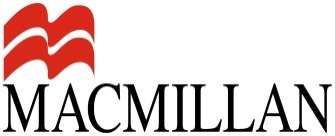 Marta Rosińska, Lynda EdwardsEtap edukacyjny: IVPoziom: A2─B1Warianty podstawy programowej: IV. 1P. i IV.1R Liczba godzin: 90 godzin Numer dopuszczenia: 767/1/2015Wstęp:Rozkład jest propozycją realizacji materiału do podręcznika Password 1. Może on stanowić punkt wyjścia do tworzenia indywidualnych rozkładów materiału odpowiednio dostosowanych do potencjału edukacyjnego uczniów oraz konkretnej sytuacji szkolnej (wymiaru godzin, dostępności środków dydaktycznych, liczebności klas, preferencji młodzieży).W rozkładzie 90 godzinnym zaleca się, aby część materiału była wykonywana samodzielnie przez uczniów ─ jako zadanie domowe, w ramach własnej pracy uczniów lub w ramach godzin dodatkowych nauczyciela. W ten sposób mogą być realizowane (według uznania nauczyciela i w zależności od poziomu grupy): w lekcjach Reading and vocabulary– sekcja Vocabulary developmentzadania poświęcone znajomość środków językowych w lekcjach English in use ćwiczenia powtórkowe w lekcjach Review (całość materiału)Skróty i kolory czcionek zastosowane w rozkładzieNiebieski kolor czcionki	dotyczy wiedzy i umiejętności realizowanych w ramach zakresu rozszerzonegoPP		podstawa programowaMP		matura podstawowaMR		matura rozszerzonaM		matura (bez określania poziomu egzaminu)R		zakres rozszerzony podstawy programowejSB		podręcznikWB 	zeszyt ćwiczeń1 WHAT A CHARACTER!`1 WHAT A CHARACTER!`1 WHAT A CHARACTER!`1 WHAT A CHARACTER!`1 WHAT A CHARACTER!`TEMAT LEKCJISŁOWNICTWOI GRAMATYKAUMIĘJĘTNOŚCI JĘZYKOWE WEDŁUG PODSTAWY PROGRAMOWEJPUNKT PODSTAWYMATERIAŁY   1Vocabulary: personality:  Vocabulary challenge: personality adjectivesPP: CZŁOWIEKPrzymiotniki opisujące cechy charakteruPrzymiotniki opisujące cechy charakteruZnajomość środków językowych: posługiwanie się w miarę rozwiniętym/bogatym zasobem środków językowychRozumienie ze słuchu: znajdowanie w tekście określonych informacjiTworzenie wypowiedzi ustnych: opisywanie ludzi, wyrażanie i uzasadnianie swoich opiniiInne: współdziałanie w grupie I 1 i IR 1II 2.3III 4.1, 4.510Praca na lekcji:SB str. 4   1Vocabulary: personality:  Vocabulary challenge: personality adjectivesPP: CZŁOWIEKPrzymiotniki opisujące cechy charakteruPrzymiotniki opisujące cechy charakteruZnajomość środków językowych: posługiwanie się w miarę rozwiniętym/bogatym zasobem środków językowychRozumienie ze słuchu: znajdowanie w tekście określonych informacjiTworzenie wypowiedzi ustnych: opisywanie ludzi, wyrażanie i uzasadnianie swoich opiniiInne: współdziałanie w grupie I 1 i IR 1II 2.3III 4.1, 4.510Praca domowaWB str. 42Listening and vocabulary: listening for detail;  emotions; personality:Vocabulary challenge: verb collocationsMP: Rozumienie ze słuchu: Prawda/FałszPP: CZŁOWIEK, KULTURAPrzymiotniki opisujące emocje,zwroty służące do opisywania charakteruZnajomość środków językowych: posługiwanie się w miarę rozwiniętym/bogatym zasobem środków językowychRozumienie ze słuchu: znajdowanie w tekście określonych informacjiRozumienie wypowiedzi pisemnych: określanie intencji autora tekstuReagowanie ustne: rozpoczynanie, prowadzenie i kończenie rozmowy; uzyskiwanie i przekazywanie informacji; wyrażanie emocjiI 1 i IR 1II 2.3 II 3.4IV 6.2, 6.4, 6.9Praca na lekcji:SB str. 52Listening and vocabulary: listening for detail;  emotions; personality:Vocabulary challenge: verb collocationsMP: Rozumienie ze słuchu: Prawda/FałszPP: CZŁOWIEK, KULTURAPrzymiotniki opisujące emocje,zwroty służące do opisywania charakteruZnajomość środków językowych: posługiwanie się w miarę rozwiniętym/bogatym zasobem środków językowychRozumienie ze słuchu: znajdowanie w tekście określonych informacjiRozumienie wypowiedzi pisemnych: określanie intencji autora tekstuReagowanie ustne: rozpoczynanie, prowadzenie i kończenie rozmowy; uzyskiwanie i przekazywanie informacji; wyrażanie emocjiI 1 i IR 1II 2.3 II 3.4IV 6.2, 6.4, 6.9Praca domowaWB str. 53Grammar: present simple and present continuousPP: ŻYCIE RODZINNE I TOWARZYSKIE, PRACAStosowanie czasów teraźniejszych: present simple i present continuousZnajomość środków językowych: posługiwanie się w miarę rozwiniętym zasobem środków językowychTworzenie wypowiedzi pisemnych: opisywanie wydarzeń życia codziennegoInne: posiadanie świadomości językowej I 1III 5.213Praca na lekcji:SB str. 63Grammar: present simple and present continuousPP: ŻYCIE RODZINNE I TOWARZYSKIE, PRACAStosowanie czasów teraźniejszych: present simple i present continuousZnajomość środków językowych: posługiwanie się w miarę rozwiniętym zasobem środków językowychTworzenie wypowiedzi pisemnych: opisywanie wydarzeń życia codziennegoInne: posiadanie świadomości językowej I 1III 5.213Praca domowa:WB str. 6-84Grammar:  verb + -ing form/infinitiveGrammar challenge: Verb patterns after stop and tryPP: ŻYCIE RODZINNE I TOWARZYSKIE, PRACAStosowanie konstrukcji czasownikowych: użycie bezokolicznika lub czasownika z końcówkom -ing po niektórych czasownikach; konstrukcje czasownikowe po stop i tryZnajomość środków językowych: posługiwanie się w miarę rozwiniętym/bogatym zasobem środków językowychRozumienie wypowiedzi pisemnych: określanie głównej myśli tekstuTworzenie wypowiedzi ustnych: opowiadanie o wydarzeniach życia codziennego; wyrażanie i uzasadnianie swoich opiniiInne: współdziałanie w grupieI 1 i IR 1II 3.1III 4.2, 4.510Praca na lekcji:SB str. 74Grammar:  verb + -ing form/infinitiveGrammar challenge: Verb patterns after stop and tryPP: ŻYCIE RODZINNE I TOWARZYSKIE, PRACAStosowanie konstrukcji czasownikowych: użycie bezokolicznika lub czasownika z końcówkom -ing po niektórych czasownikach; konstrukcje czasownikowe po stop i tryZnajomość środków językowych: posługiwanie się w miarę rozwiniętym/bogatym zasobem środków językowychRozumienie wypowiedzi pisemnych: określanie głównej myśli tekstuTworzenie wypowiedzi ustnych: opowiadanie o wydarzeniach życia codziennego; wyrażanie i uzasadnianie swoich opiniiInne: współdziałanie w grupieI 1 i IR 1II 3.1III 4.2, 4.510Praca domowa: WB str. 6-85Reading and vocabulary: reading for detailMR: Rozumienie pisanych tekstów ─ DobieraniePP: ŻYCIE RODZINNE I TOWARZYSKIESłownictwo związane z hobby i zainteresowaniamiRozumienie wypowiedzi pisemnych: znajdowanie w tekście określonych informacjiInne: współdziałanie w grupie, stosowanie strategii komunikacyjnych: rozumienie tekstu zawierającego nieznane słowa i zwroty)II 2.310, 12Praca na lekcji: SB str. 85Reading and vocabulary: reading for detailMR: Rozumienie pisanych tekstów ─ DobieraniePP: ŻYCIE RODZINNE I TOWARZYSKIESłownictwo związane z hobby i zainteresowaniamiRozumienie wypowiedzi pisemnych: znajdowanie w tekście określonych informacjiInne: współdziałanie w grupie, stosowanie strategii komunikacyjnych: rozumienie tekstu zawierającego nieznane słowa i zwroty)II 2.310, 12Praca domowaSB str. 9 (Vocabulary development)WB str. 9-106Speaking: meeting peopleM: Mówienie ─ Rozmowa z odgrywaniem roliPP: ŻYCIE RODZINNE I TOWARZYSKIEZwroty służące do przedstawiania się opisywania pasji i zainteresowań oraz reagowania na to, co powiedział rozmówcaRozumienie ze słuchu: znajdowanie w tekście określonych informacjiReagowanie ustne: nawiązywanie kontaktów towarzyskich; rozpoczynanie, prowadzenie i kończenie rozmowy; uzyskiwanie i przekazywanie informacji, wyrażanie opinii, pytanie o opinie innychPrzetwarzanie tekstu ustnie: przekazywanie w języku obcym informacji sformułowanych w języku polskimInne: współdziałanie w grupieII 2.3IV 6.1, 6.2, 6.4, 6.8V 8.310Praca na lekcji: SB str. 106Speaking: meeting peopleM: Mówienie ─ Rozmowa z odgrywaniem roliPP: ŻYCIE RODZINNE I TOWARZYSKIEZwroty służące do przedstawiania się opisywania pasji i zainteresowań oraz reagowania na to, co powiedział rozmówcaRozumienie ze słuchu: znajdowanie w tekście określonych informacjiReagowanie ustne: nawiązywanie kontaktów towarzyskich; rozpoczynanie, prowadzenie i kończenie rozmowy; uzyskiwanie i przekazywanie informacji, wyrażanie opinii, pytanie o opinie innychPrzetwarzanie tekstu ustnie: przekazywanie w języku obcym informacji sformułowanych w języku polskimInne: współdziałanie w grupieII 2.3IV 6.1, 6.2, 6.4, 6.8V 8.310Praca domowaWB str. 117Writing: a personal profile; adverbs of degreeMP: Wypowiedź pisemna ─ Profil internetowyPP: CZŁOWIEK, ŻYCIE RODZINNE I TOWARZYSKIEZwroty służące do przekazywania informacji na swój temat; przysłówki stopniaZnajomość środków językowych: posługiwanie się w miarę rozwiniętym zasobem środków językowychTworzenie wypowiedzi pisemnych: opisywanie ludzi; przekazywanie faktów z teraźniejszości; wyrażanie i uzasadnianie swoich poglądów i uczućPrzetwarzanie tekstu pisemnie: przekazywanie w języku obcym informacji sformułowanych w języku polskimI 1III 5.1, 5.3, 5.5V 8.3Praca na lekcji: SB str. 117Writing: a personal profile; adverbs of degreeMP: Wypowiedź pisemna ─ Profil internetowyPP: CZŁOWIEK, ŻYCIE RODZINNE I TOWARZYSKIEZwroty służące do przekazywania informacji na swój temat; przysłówki stopniaZnajomość środków językowych: posługiwanie się w miarę rozwiniętym zasobem środków językowychTworzenie wypowiedzi pisemnych: opisywanie ludzi; przekazywanie faktów z teraźniejszości; wyrażanie i uzasadnianie swoich poglądów i uczućPrzetwarzanie tekstu pisemnie: przekazywanie w języku obcym informacji sformułowanych w języku polskimI 1III 5.1, 5.3, 5.5V 8.3Praca domowaSB str. 12 (English in use)WB str. 118Listening step by step: matching statements with two speakersTrening umiejętności maturalnych MP: Rozumienie ze słuchu – DobieraniePP: CZŁOWIEK, ŻYCIE RODZINNE I TOWARZYSKIE, KULTURARozumienie ze słuchu: znajdowanie w tekście określonych informacjiRozumienie wypowiedzi pisemnych: znajdowanie w tekście określonych informacjiII 2.3II 3.3Praca na lekcji: SB: str. 138Listening step by step: matching statements with two speakersTrening umiejętności maturalnych MP: Rozumienie ze słuchu – DobieraniePP: CZŁOWIEK, ŻYCIE RODZINNE I TOWARZYSKIE, KULTURARozumienie ze słuchu: znajdowanie w tekście określonych informacjiRozumienie wypowiedzi pisemnych: znajdowanie w tekście określonych informacjiII 2.3II 3.3Praca domowa:SB str. 14 (Review)WB str. 139UNIT TEST 1Sprawdzenie wiedzy i umiejętności po rozdziale 1UNIT TEST 1Sprawdzenie wiedzy i umiejętności po rozdziale 1UNIT TEST 1Sprawdzenie wiedzy i umiejętności po rozdziale 1UNIT TEST 1Sprawdzenie wiedzy i umiejętności po rozdziale 1UNIT TEST 12 A GOOD SPORT2 A GOOD SPORT2 A GOOD SPORT2 A GOOD SPORT2 A GOOD SPORT10Vocabulary: sports  Vocabulary challenge: sports people (word formation)PP: SPORTSłownictwo związane z uprawianiem sportu; nazwy sportowców (słowotwórstwo)Znajomość środków językowych: posługiwanie się w miarę rozwiniętym/bogatym zasobem środków językowychRozumienie ze słuchu: znajdowanie w tekście określonych informacjiTworzenie wypowiedzi ustnych: opisywanie zjawisk i czynności, wyrażanie i uzasadnianie swoich opiniiInne: współdziałanie w grupie I 1 i IR 1II 2.3III 4.510Praca na lekcji:SB str. 1610Vocabulary: sports  Vocabulary challenge: sports people (word formation)PP: SPORTSłownictwo związane z uprawianiem sportu; nazwy sportowców (słowotwórstwo)Znajomość środków językowych: posługiwanie się w miarę rozwiniętym/bogatym zasobem środków językowychRozumienie ze słuchu: znajdowanie w tekście określonych informacjiTworzenie wypowiedzi ustnych: opisywanie zjawisk i czynności, wyrażanie i uzasadnianie swoich opiniiInne: współdziałanie w grupie I 1 i IR 1II 2.3III 4.510Praca domowa:WB str. 1411Listening and vocabulary: listening for gist and detail;  extreme and dangerous sports; professional sportsVocabulary challenge: verb collocationsMR: Rozumienie ze słuchu – Dobieranie PP: SPORTSłownictwo związane ze sportem wyczynowym i ekstremalnym; zwroty z czasownikamiZnajomość środków językowych: posługiwanie się w miarę rozwiniętym/bogatym zasobem środków językowychRozumienie ze słuchu: określanie głównej myśli tekstu, znajdowanie w tekście określonych informacjiTworzenie wypowiedzi ustnych: wyrażanie i uzasadnianie swoich opinii i poglądówInne: rozumienie tekstu zawierającego nieznane słowa i zwrotyI 1 i IR 1II 2.3 III 4.512Praca na lekcji:SB str. 1711Listening and vocabulary: listening for gist and detail;  extreme and dangerous sports; professional sportsVocabulary challenge: verb collocationsMR: Rozumienie ze słuchu – Dobieranie PP: SPORTSłownictwo związane ze sportem wyczynowym i ekstremalnym; zwroty z czasownikamiZnajomość środków językowych: posługiwanie się w miarę rozwiniętym/bogatym zasobem środków językowychRozumienie ze słuchu: określanie głównej myśli tekstu, znajdowanie w tekście określonych informacjiTworzenie wypowiedzi ustnych: wyrażanie i uzasadnianie swoich opinii i poglądówInne: rozumienie tekstu zawierającego nieznane słowa i zwrotyI 1 i IR 1II 2.3 III 4.512Praca domowa:WB str. 1512Grammar: used to and past simplePP: SPORTStosowanie czasu przeszłego past simple oraz konstrukcji used toZnajomość środków językowych: posługiwanie się w miarę rozwiniętym zasobem środków językowychRozumienie wypowiedzi pisemnych: znajdowanie w tekście określonych informacjiTworzenie wypowiedzi ustnych: przedstawianie faktów z przeszłości, relacjonowanie wydarzeń z przeszłościI 1II 3.3.III 4.3, 4.4Praca na lekcji:SB str. 1812Grammar: used to and past simplePP: SPORTStosowanie czasu przeszłego past simple oraz konstrukcji used toZnajomość środków językowych: posługiwanie się w miarę rozwiniętym zasobem środków językowychRozumienie wypowiedzi pisemnych: znajdowanie w tekście określonych informacjiTworzenie wypowiedzi ustnych: przedstawianie faktów z przeszłości, relacjonowanie wydarzeń z przeszłościI 1II 3.3.III 4.3, 4.4Praca domowa:WB str. 16-1813Grammar: past continuous and past simpleGrammar challenge: when with past simple and past continuous PP: SPORTStosowanie czasów przeszłych: past continuous, past simple; zdania z when w czasie past simple i past continuousZnajomość środków językowych: posługiwanie się w miarę rozwiniętym zasobem środków językowychRozumienie wypowiedzi pisemnych: określanie głównej myśli tekstuTworzenie wypowiedzi ustnych: przedstawianie faktów z przeszłości, relacjonowanie wydarzeń z przeszłościInne: posiadanie świadomości językowejI 1 II 3.1III 4.3, 4.413Praca na lekcji:SB str. 1913Grammar: past continuous and past simpleGrammar challenge: when with past simple and past continuous PP: SPORTStosowanie czasów przeszłych: past continuous, past simple; zdania z when w czasie past simple i past continuousZnajomość środków językowych: posługiwanie się w miarę rozwiniętym zasobem środków językowychRozumienie wypowiedzi pisemnych: określanie głównej myśli tekstuTworzenie wypowiedzi ustnych: przedstawianie faktów z przeszłości, relacjonowanie wydarzeń z przeszłościInne: posiadanie świadomości językowejI 1 II 3.1III 4.3, 4.413Praca domowa:WB str. 16-1814Reading and vocabulary: reading for detail, gist and intentionMP/ MR: Rozumienie pisanych tekstów: wybór wielokrotny, dobieraniePP: SPORTSłownictwo związane ze sprzętem sportowym oraz wydarzeniami sportowymi Znajomość środków językowych: posługiwanie się w miarę rozwiniętym zasobem środków językowychRozumienie wypowiedzi pisemnych: określanie głównej myśli tekstu, znajdowanie w tekście określonych informacji, określanie intencji autora tekstu;Inne: stosowanie strategii komunikacyjnych (domyślanie się znaczenia wyrazów z kontekstu)I 1III 3.1, 3.3, 3.412Praca na lekcji:SB str. 2014Reading and vocabulary: reading for detail, gist and intentionMP/ MR: Rozumienie pisanych tekstów: wybór wielokrotny, dobieraniePP: SPORTSłownictwo związane ze sprzętem sportowym oraz wydarzeniami sportowymi Znajomość środków językowych: posługiwanie się w miarę rozwiniętym zasobem środków językowychRozumienie wypowiedzi pisemnych: określanie głównej myśli tekstu, znajdowanie w tekście określonych informacji, określanie intencji autora tekstu;Inne: stosowanie strategii komunikacyjnych (domyślanie się znaczenia wyrazów z kontekstu)I 1III 3.1, 3.3, 3.412Praca domowa:SB str. 21 (Vocabulary development)WB str. 19-2015Speaking: talking about a past eventM: Mówienie ─ rozmowa z odgrywaniem roliPP: SPORT, ŻYCIE RODZINNE I TOWARZYSKIEZwroty służące do opisywania i zadawania pytań na temat wydarzenia z przeszłościOpisywanie uczuć i emocjiReagowanie na czyjąś wypowiedźRozumienie ze słuchu: znajdowanie w tekście określonych informacjiTworzenie wypowiedzi ustnych: opisywanie ludzi, miejsc, zjawisk i czynności;  przedstawiania faktów z przeszłości i teraźniejszości; relacjonowanie wydarzeń z przeszłości Reagowanie ustne: uzyskiwanie i przekazywanie informacji i wyjaśnień; wyrażanie emocjiPrzetwarzanie tekstu ustnie: przekazywanie w języku obcym informacji sformułowanych w języku polskimInne: współdziałanie w grupieII 2.3II 4.1, 4.3, 4.4IV 6.4, 6.9V 8.39Praca na lekcji:SB str. 2215Speaking: talking about a past eventM: Mówienie ─ rozmowa z odgrywaniem roliPP: SPORT, ŻYCIE RODZINNE I TOWARZYSKIEZwroty służące do opisywania i zadawania pytań na temat wydarzenia z przeszłościOpisywanie uczuć i emocjiReagowanie na czyjąś wypowiedźRozumienie ze słuchu: znajdowanie w tekście określonych informacjiTworzenie wypowiedzi ustnych: opisywanie ludzi, miejsc, zjawisk i czynności;  przedstawiania faktów z przeszłości i teraźniejszości; relacjonowanie wydarzeń z przeszłości Reagowanie ustne: uzyskiwanie i przekazywanie informacji i wyjaśnień; wyrażanie emocjiPrzetwarzanie tekstu ustnie: przekazywanie w języku obcym informacji sformułowanych w języku polskimInne: współdziałanie w grupieII 2.3II 4.1, 4.3, 4.4IV 6.4, 6.9V 8.39Praca domowa:WB str. 2116Writing: an email; adjectivesMP: Wypowiedź pisemna – E-mail PP: SPORTPrzymiotniki stosowane do opisywania wydarzeń sportowychZnajomość środków językowych: posługiwanie się w miarę rozwiniętym zasobem środków językowychTworzenie wypowiedzi pisemnych: przedstawianie faktów z przeszłości i teraźniejszości; relacjonowanie wydarzeń z przeszłości, wyrażanie swoich opinii i poglądówPrzetwarzanie tekstu pisemnie: przekazywanie w języku obcym informacji sformułowanych w języku polskimI 1III 5.3, 5.4, 5.5V 8.3Praca na lekcji:SB str. 2316Writing: an email; adjectivesMP: Wypowiedź pisemna – E-mail PP: SPORTPrzymiotniki stosowane do opisywania wydarzeń sportowychZnajomość środków językowych: posługiwanie się w miarę rozwiniętym zasobem środków językowychTworzenie wypowiedzi pisemnych: przedstawianie faktów z przeszłości i teraźniejszości; relacjonowanie wydarzeń z przeszłości, wyrażanie swoich opinii i poglądówPrzetwarzanie tekstu pisemnie: przekazywanie w języku obcym informacji sformułowanych w języku polskimI 1III 5.3, 5.4, 5.5V 8.3Praca domowa:SB str. 24 (English in use)WB str. 2117Speaking step by step: role-playTrening umiejętności maturalnych. M: Mówienie – rozmowa z odgrywaniem roliPP: SPORTReagowanie ustne: nawiązywanie kontaktów towarzyskich; rozpoczynanie, prowadzenie i kończenie rozmowy; uzyskiwanie i przekazywanie informacji i wyjaśnień,  prowadzenie prostych negocjacji w typowych sytuacjach życia codziennego, proponowanie, przyjmowanie i odrzucanie propozycji i sugestii, wyrażanie opinii i preferencji, pytanie o opinie i preferencje innych, zgadzanie się i sprzeciwianiePrzetwarzanie wypowiedzi ustnie: przekazywanie w języku obcym informacji sformułowanych w języku polskimIV 6.1, 6.2,  6.4, 6.5, 6.6, 6.8, 6.11V 8.3 Praca na lekcji:SB str. 2517Speaking step by step: role-playTrening umiejętności maturalnych. M: Mówienie – rozmowa z odgrywaniem roliPP: SPORTReagowanie ustne: nawiązywanie kontaktów towarzyskich; rozpoczynanie, prowadzenie i kończenie rozmowy; uzyskiwanie i przekazywanie informacji i wyjaśnień,  prowadzenie prostych negocjacji w typowych sytuacjach życia codziennego, proponowanie, przyjmowanie i odrzucanie propozycji i sugestii, wyrażanie opinii i preferencji, pytanie o opinie i preferencje innych, zgadzanie się i sprzeciwianiePrzetwarzanie wypowiedzi ustnie: przekazywanie w języku obcym informacji sformułowanych w języku polskimIV 6.1, 6.2,  6.4, 6.5, 6.6, 6.8, 6.11V 8.3 Praca domowa:SB str. 26 (Review)WB str. 2318UNIT TEST 2Sprawdzenie wiedzy i umiejętności po rozdziale 2UNIT TEST 2Sprawdzenie wiedzy i umiejętności po rozdziale 2UNIT TEST 2Sprawdzenie wiedzy i umiejętności po rozdziale 2UNIT TEST 2Sprawdzenie wiedzy i umiejętności po rozdziale 2UNIT TEST 23 WELCOME HOME!3 WELCOME HOME!3 WELCOME HOME!3 WELCOME HOME!3 WELCOME HOME!19Vocabulary: houses and locations  Vocabulary challenge: location (verb collocations)PP: DOMSłownictwo związane z opisywaniem budynków, opisywanie położenia (zwroty z czasownikiem)Znajomość środków językowych: posługiwanie się w miarę rozwiniętym/bogatym zasobem środków językowychTworzenie wypowiedzi ustnych: opisywanie miejsc; wyrażanie i uzasadnianie swoich opinii i poglądówRozumienie ze słuchu: określanie głównej myśli tekstuI 1 i IR 1III 4.1, 4.5II 3.1Praca na lekcji:SB str. 2819Vocabulary: houses and locations  Vocabulary challenge: location (verb collocations)PP: DOMSłownictwo związane z opisywaniem budynków, opisywanie położenia (zwroty z czasownikiem)Znajomość środków językowych: posługiwanie się w miarę rozwiniętym/bogatym zasobem środków językowychTworzenie wypowiedzi ustnych: opisywanie miejsc; wyrażanie i uzasadnianie swoich opinii i poglądówRozumienie ze słuchu: określanie głównej myśli tekstuI 1 i IR 1III 4.1, 4.5II 3.1Praca domowa:WB str. 2420Listening and vocabulary: listening for gist, intention, context and detail, distinguishing fact and opinion, living in a townMP: Rozumienie ze słuchu: Wybór wielokrotnyPP: DOMSłownictwo związane z mieszkaniem w mieście (przymiotniki)Znajomość środków językowych: posługiwanie się w miarę rozwiniętym zasobem środków językowychRozumienie ze słuchu: określania głównej myśli tekstu, znajdowanie w tekście określonych informacji, określanie intencji autora tekstu, określanie kontekstu wypowiedzi, oddzielanie faktów od opiniiTworzenie wypowiedzi ustnych: przedstawienie zalet i wad różnych rozwiązańI 1II 3.1, 3.3, 3.4, 3.5IIR 3.1III 4.7Praca na lekcji:SB str. 2920Listening and vocabulary: listening for gist, intention, context and detail, distinguishing fact and opinion, living in a townMP: Rozumienie ze słuchu: Wybór wielokrotnyPP: DOMSłownictwo związane z mieszkaniem w mieście (przymiotniki)Znajomość środków językowych: posługiwanie się w miarę rozwiniętym zasobem środków językowychRozumienie ze słuchu: określania głównej myśli tekstu, znajdowanie w tekście określonych informacji, określanie intencji autora tekstu, określanie kontekstu wypowiedzi, oddzielanie faktów od opiniiTworzenie wypowiedzi ustnych: przedstawienie zalet i wad różnych rozwiązańI 1II 3.1, 3.3, 3.4, 3.5IIR 3.1III 4.7Praca domowa:WB str. 2521Grammar: present perfect: How long? for/sincePP: DOMStosowanie czasu present perfect z How long? oraz  for/sinceZnajomość środków językowych: posługiwanie się w miarę rozwiniętym zasobem środków językowychRozumienie wypowiedzi pisemnych: znajdowanie w tekście określonych informacjiReagowanie ustne:  uzyskiwanie i przekazywanie informacjiI 1II 3.3IV 6.4Praca na lekcji:SB str. 3021Grammar: present perfect: How long? for/sincePP: DOMStosowanie czasu present perfect z How long? oraz  for/sinceZnajomość środków językowych: posługiwanie się w miarę rozwiniętym zasobem środków językowychRozumienie wypowiedzi pisemnych: znajdowanie w tekście określonych informacjiReagowanie ustne:  uzyskiwanie i przekazywanie informacjiI 1II 3.3IV 6.4Praca domowa:WB str. 26-2822Grammar: present perfect: just, already, yetGrammar challenge: been and gonePP: DOMStosowanie czasu present perfect z just, already, yet; zdania z been i goneZnajomość środków językowych: posługiwanie się w miarę rozwiniętym/bogatym zasobem środków językowychRozumienie wypowiedzi pisemnych: znajdowanie w tekście określonych informacjiTworzenie wypowiedzi ustnych: opowiadanie o wydarzeniach życia codziennego; przedstawianie faktów z przeszłości i teraźniejszościInne: posiadanie świadomości językowejI 1 i IR 1II 3.3III 4.2, 4.313Praca na lekcji:SB str. 3122Grammar: present perfect: just, already, yetGrammar challenge: been and gonePP: DOMStosowanie czasu present perfect z just, already, yet; zdania z been i goneZnajomość środków językowych: posługiwanie się w miarę rozwiniętym/bogatym zasobem środków językowychRozumienie wypowiedzi pisemnych: znajdowanie w tekście określonych informacjiTworzenie wypowiedzi ustnych: opowiadanie o wydarzeniach życia codziennego; przedstawianie faktów z przeszłości i teraźniejszościInne: posiadanie świadomości językowejI 1 i IR 1II 3.3III 4.2, 4.313Praca domowa:WB str. 26-2823Reading and vocabulary: reading for gist, coherence and cohesionMR: Rozumienie pisanych tekstów: dobieranie PP: DOM, KULTURASłownictwo związane z wyposażeniem mieszkania, mebleZnajomość środków językowych: posługiwanie się w miarę rozwiniętym zasobem środków językowychRozumienie wypowiedzi pisemnych: określanie głównej myśli tekstu; rozpoznawanie związków pomiędzy poszczególnymi częściami tekstu Tworzenie wypowiedzi ustnych: opisywanie miejsc i przedmiotów; wyrażanie i uzasadnianie swoich opinii, poglądów i uczućInne: rozumienie tekstu zawierającego nieznane słowa i zwrotyI 1II 3.1, 3.6III 4.1, 4.512Praca na lekcji:SB str. 3223Reading and vocabulary: reading for gist, coherence and cohesionMR: Rozumienie pisanych tekstów: dobieranie PP: DOM, KULTURASłownictwo związane z wyposażeniem mieszkania, mebleZnajomość środków językowych: posługiwanie się w miarę rozwiniętym zasobem środków językowychRozumienie wypowiedzi pisemnych: określanie głównej myśli tekstu; rozpoznawanie związków pomiędzy poszczególnymi częściami tekstu Tworzenie wypowiedzi ustnych: opisywanie miejsc i przedmiotów; wyrażanie i uzasadnianie swoich opinii, poglądów i uczućInne: rozumienie tekstu zawierającego nieznane słowa i zwrotyI 1II 3.1, 3.6III 4.1, 4.512Praca domowa:SB str. 33 (Vocabulary development)WB str. 28-3024Speaking: describing a pictureVocabulary: describing a roomM: Mówienie ─ rozmowa na podstawie ilustracjiPP: DOMZwroty służące do opisywania ilustracji i opisywania położenia, słownictwo do opisu pokojuRozumienie ze słuchu: znajdowanie w tekście określonych informacji Tworzenie wypowiedzi ustnych: opisywanie ludzi, przedmiotów, miejsc i czynności, wyrażanie i uzasadnianie swoich opinii, poglądów i uczućPrzetwarzanie tekstu ustnie:  przekazywanie w języku obcym informacji zawartych w materiałach wizualnychInne: współdziałanie w grupieII 3.3III 4.1, 4.5V 8.39Praca na lekcji:SB str. 3424Speaking: describing a pictureVocabulary: describing a roomM: Mówienie ─ rozmowa na podstawie ilustracjiPP: DOMZwroty służące do opisywania ilustracji i opisywania położenia, słownictwo do opisu pokojuRozumienie ze słuchu: znajdowanie w tekście określonych informacji Tworzenie wypowiedzi ustnych: opisywanie ludzi, przedmiotów, miejsc i czynności, wyrażanie i uzasadnianie swoich opinii, poglądów i uczućPrzetwarzanie tekstu ustnie:  przekazywanie w języku obcym informacji zawartych w materiałach wizualnychInne: współdziałanie w grupieII 3.3III 4.1, 4.5V 8.39Praca domowa:WB str. 3125Writing: a blog entry; Grammar: so and suchMP: Wypowiedź pisemna – wpis na bloguPP: DOM, PODRÓŻOWANIE I TURYSTYKASłownictwo i zwroty służące do opisywania  miejscowości: wielkości i położenia, atrakcji turystycznych, wyrażania opinii, zachęcania do odwiedzenia; stosowanie so i suchZnajomość środków językowych: posługiwanie się w miarę rozwiniętym zasobem środków językowychTworzenie wypowiedzi pisemnych: opisywanie miejsca; relacjonowanie wydarzeń z przeszłości, wyrażanie swojej opinii, stosowanie zasad konstruowania tekstów o różnym charakterzePrzetwarzanie wypowiedzi: przekazywanie w języku obcym treści sformułowanych w języku polskimI 1III 5.1, 5.4,  5.5, 5.12V 8.3Praca na lekcji:SB str. 3525Writing: a blog entry; Grammar: so and suchMP: Wypowiedź pisemna – wpis na bloguPP: DOM, PODRÓŻOWANIE I TURYSTYKASłownictwo i zwroty służące do opisywania  miejscowości: wielkości i położenia, atrakcji turystycznych, wyrażania opinii, zachęcania do odwiedzenia; stosowanie so i suchZnajomość środków językowych: posługiwanie się w miarę rozwiniętym zasobem środków językowychTworzenie wypowiedzi pisemnych: opisywanie miejsca; relacjonowanie wydarzeń z przeszłości, wyrażanie swojej opinii, stosowanie zasad konstruowania tekstów o różnym charakterzePrzetwarzanie wypowiedzi: przekazywanie w języku obcym treści sformułowanych w języku polskimI 1III 5.1, 5.4,  5.5, 5.12V 8.3Praca domowa:SB str. 36 (English in use)WB str. 3126Reading step by stepTrening umiejętności maturalnych MP: Rozumienie pisanych tekstów: dobieranie nagłówków do części tekstuPP: DOM, ŻYCIE RODZINNE I TOWARZYSTKIE, PODRÓŻOWANIE I TURYSTYKARozumienie wypowiedzi pisemnych: określanie głównej myśli tekstuII 3.1Praca na lekcji:SB str. 3726Reading step by stepTrening umiejętności maturalnych MP: Rozumienie pisanych tekstów: dobieranie nagłówków do części tekstuPP: DOM, ŻYCIE RODZINNE I TOWARZYSTKIE, PODRÓŻOWANIE I TURYSTYKARozumienie wypowiedzi pisemnych: określanie głównej myśli tekstuII 3.1Praca domowa:SB str. 38 (Review)WB str. 3327UNIT TEST 3Sprawdzenie wiedzy i umiejętności po rozdziale 3UNIT TEST 3Sprawdzenie wiedzy i umiejętności po rozdziale 3UNIT TEST 3Sprawdzenie wiedzy i umiejętności po rozdziale 3UNIT TEST 3Sprawdzenie wiedzy i umiejętności po rozdziale 3UNIT TEST 34 STUDY TIME4 STUDY TIME4 STUDY TIME4 STUDY TIME4 STUDY TIME28Vocabulary: school and schoolworkVocabulary challenge: easily confused wordsPP: SZKOŁASłownictwo związane ze szkołą i  życiem szkoły, wyrazy często myloneZnajomość środków językowych: posługiwanie się w miarę rozwiniętym/bogatym zasobem środków językowychRozumienie ze słuchu: znajdowanie w tekście określonych informacjiTworzenie wypowiedzi ustnych: wyrażanie i uzasadnianie swoich opinii, poglądów i uczućReagowanie ustne: uzyskiwanie i przekazywanie informacji i wyjaśnień; wyrażanie swoich opinii, intencji i preferencji, pytanie o opinie i preferencje innych I 1 i IR 1II 3.3III 4.5IV 6.4, 6.8Praca na lekcji:SB str. 4028Vocabulary: school and schoolworkVocabulary challenge: easily confused wordsPP: SZKOŁASłownictwo związane ze szkołą i  życiem szkoły, wyrazy często myloneZnajomość środków językowych: posługiwanie się w miarę rozwiniętym/bogatym zasobem środków językowychRozumienie ze słuchu: znajdowanie w tekście określonych informacjiTworzenie wypowiedzi ustnych: wyrażanie i uzasadnianie swoich opinii, poglądów i uczućReagowanie ustne: uzyskiwanie i przekazywanie informacji i wyjaśnień; wyrażanie swoich opinii, intencji i preferencji, pytanie o opinie i preferencje innych I 1 i IR 1II 3.3III 4.5IV 6.4, 6.8Praca domowa:WB str. 3429Listening and vocabulary: listening for detail,  the educational systemMP/ MR: Rozumienie ze słuchu: prawda/fałsz, wielokrotny wybór PP: SZKOŁASłownictwo związane z system edukacjiZnajomość środków językowych: posługiwanie się w miarę rozwiniętym/bogatym zasobem środków językowychRozumienie ze słuchu: znajdowanie w tekście określonych informacjiRozumienie wypowiedzi pisemnych: określanie intencji autora tekstuTworzenie wypowiedzi ustnych: przedstawienie zalet i wad różnych rozwiązańInne: rozumienie tekstu zawierającego nieznane słowa i zwrotyI 1II 2.3II 3.4III 4.712Praca na lekcji:SB str. 4129Listening and vocabulary: listening for detail,  the educational systemMP/ MR: Rozumienie ze słuchu: prawda/fałsz, wielokrotny wybór PP: SZKOŁASłownictwo związane z system edukacjiZnajomość środków językowych: posługiwanie się w miarę rozwiniętym/bogatym zasobem środków językowychRozumienie ze słuchu: znajdowanie w tekście określonych informacjiRozumienie wypowiedzi pisemnych: określanie intencji autora tekstuTworzenie wypowiedzi ustnych: przedstawienie zalet i wad różnych rozwiązańInne: rozumienie tekstu zawierającego nieznane słowa i zwrotyI 1II 2.3II 3.4III 4.712Praca domowa:WB str. 3530Grammar: present perfect and past simpleGrammar challenge: the present perfect and the past simple – talking about the present and the pastPP: SZKOŁAStosowanie czasów present perfect oraz past simple; mówienie o przeszłości i teraźniejszości w czasach present perfect i past simpleZnajomość środków językowych: posługiwanie się w miarę rozwiniętym zasobem środków językowychRozumienie wypowiedzi pisemnych: określanie głównej myśli tekstuReagowanie ustne: uzyskiwanie i przekazywanie informacji i wyjaśnieńI 1II 3.1IV 6.4Praca na lekcji:SB str. 4230Grammar: present perfect and past simpleGrammar challenge: the present perfect and the past simple – talking about the present and the pastPP: SZKOŁAStosowanie czasów present perfect oraz past simple; mówienie o przeszłości i teraźniejszości w czasach present perfect i past simpleZnajomość środków językowych: posługiwanie się w miarę rozwiniętym zasobem środków językowychRozumienie wypowiedzi pisemnych: określanie głównej myśli tekstuReagowanie ustne: uzyskiwanie i przekazywanie informacji i wyjaśnieńI 1II 3.1IV 6.4Praca domowa:WB str. 36-3831Grammar: modals of deduction: may/might/could, can’t, mustMR: znajomość środków językowych – transformacje zdańPP: SZKOŁAStosowanie czasowników modalnych: may / might / could /can’t/mustZnajomość środków językowych: posługiwanie się w miarę rozwiniętym/ bogatym zasobem środków językowychRozumienie wypowiedzi pisemnych:  znajdowanie w tekście określonych informacjiTworzenie wypowiedzi ustnych: wyrażanie i uzasadnianie swoich opinii, poglądów i uczuć, wyrażanie pewności, przypuszczenia, wątpliwości dotyczących zdarzeń z teraźniejszości Inne : posiadanie świadomości językowejI 1 i IR 1II 3.3III 4.5, 4.1013Praca na lekcji:SB str. 4331Grammar: modals of deduction: may/might/could, can’t, mustMR: znajomość środków językowych – transformacje zdańPP: SZKOŁAStosowanie czasowników modalnych: may / might / could /can’t/mustZnajomość środków językowych: posługiwanie się w miarę rozwiniętym/ bogatym zasobem środków językowychRozumienie wypowiedzi pisemnych:  znajdowanie w tekście określonych informacjiTworzenie wypowiedzi ustnych: wyrażanie i uzasadnianie swoich opinii, poglądów i uczuć, wyrażanie pewności, przypuszczenia, wątpliwości dotyczących zdarzeń z teraźniejszości Inne : posiadanie świadomości językowejI 1 i IR 1II 3.3III 4.5, 4.1013Praca domowa:WB str. 36-3832Reading and vocabulary: reading for gist, coherence and cohesionMP: Rozumienie pisanych tekstów: dobieranie nagłówków do części tekstu, dobieraniePP: SZKOŁA, NAUKA I TECHNIKASłownictwo związane z używaniem nowoczesnych technologii w nauczaniuZnajomość środków językowych: posługiwanie się w miarę rozwiniętym zasobem środków językowychRozumienie wypowiedzi pisemnych: określanie głównej myśli poszczególnych części tekstu, rozpoznawanie związków pomiędzy poszczególnymi częściami tekstuTworzenie wypowiedzi ustnych: wyrażanie i uzasadnianie swoich opinii, poglądów i uczućI 1 i IR 1II 3.4, 3.6III 4.5Praca na lekcji:SB str. 4432Reading and vocabulary: reading for gist, coherence and cohesionMP: Rozumienie pisanych tekstów: dobieranie nagłówków do części tekstu, dobieraniePP: SZKOŁA, NAUKA I TECHNIKASłownictwo związane z używaniem nowoczesnych technologii w nauczaniuZnajomość środków językowych: posługiwanie się w miarę rozwiniętym zasobem środków językowychRozumienie wypowiedzi pisemnych: określanie głównej myśli poszczególnych części tekstu, rozpoznawanie związków pomiędzy poszczególnymi częściami tekstuTworzenie wypowiedzi ustnych: wyrażanie i uzasadnianie swoich opinii, poglądów i uczućI 1 i IR 1II 3.4, 3.6III 4.5Praca domowa:SB str. 45 (Vocabulary development)WB str. 39-4033Speaking: expressing and justifying an opinionMP: Mówienie: rozmowa z odgrywaniem roliPP: SZKOŁAZwroty służące do wyrażania opinii, pytania o opinię, zgadzania się i sprzeciwianiaRozumienie ze słuchu: określanie głównej myśli tekstu , znajdowanie w tekście określonych informacji Tworzenie wypowiedzi ustnych: opisywanie ludzi, przedmiotów, miejsc, zjawisk i czynności; wyrażanie i uzasadnianie swoich opinii, poglądów i uczuciaReagowanie ustne: uzyskiwanie i przekazywanie informacji,  wyrażanie swoich opinii, pytanie o opinieInne: współdziałanie w grupieII 3.3III 4.1, 4.5IV 6.4, 6.89Praca na lekcji:SB str. 4633Speaking: expressing and justifying an opinionMP: Mówienie: rozmowa z odgrywaniem roliPP: SZKOŁAZwroty służące do wyrażania opinii, pytania o opinię, zgadzania się i sprzeciwianiaRozumienie ze słuchu: określanie głównej myśli tekstu , znajdowanie w tekście określonych informacji Tworzenie wypowiedzi ustnych: opisywanie ludzi, przedmiotów, miejsc, zjawisk i czynności; wyrażanie i uzasadnianie swoich opinii, poglądów i uczuciaReagowanie ustne: uzyskiwanie i przekazywanie informacji,  wyrażanie swoich opinii, pytanie o opinieInne: współdziałanie w grupieII 3.3III 4.1, 4.5IV 6.4, 6.89Praca domowa:WB str. 4134Writing: a letter of enquiry, Grammar: indirect questionsMP: Wypowiedź pisemna – list z zapytaniemPP: SZKOŁAStosowanie i tworzenie pytań pośrednichZnajomość środków językowych: posługiwanie się w miarę rozwiniętym zasobem środków językowychTworzenie wypowiedzi pisemnych: opisywanie ludzi; opisywanie intencji, marzeń, nadziei i planów na przyszłość; stosowanie zasad konstruowania tekstów o różnym charakterze, stosowanie formalnego lub nieformalnego stylu wypowiedzi w zależności od sytuacjiReagowanie pisemne: uzyskiwanie i przekazywanie informacji; wyrażanie swoich intencji i życzeńPrzetwarzanie wypowiedzi: przekazywanie w języku obcym treści sformułowanych w języku polskimI 1III 5.1, 5.8, 5.12, 5.13 IV 7.1, 7.6V 8.3Praca na lekcji:SB str. 4734Writing: a letter of enquiry, Grammar: indirect questionsMP: Wypowiedź pisemna – list z zapytaniemPP: SZKOŁAStosowanie i tworzenie pytań pośrednichZnajomość środków językowych: posługiwanie się w miarę rozwiniętym zasobem środków językowychTworzenie wypowiedzi pisemnych: opisywanie ludzi; opisywanie intencji, marzeń, nadziei i planów na przyszłość; stosowanie zasad konstruowania tekstów o różnym charakterze, stosowanie formalnego lub nieformalnego stylu wypowiedzi w zależności od sytuacjiReagowanie pisemne: uzyskiwanie i przekazywanie informacji; wyrażanie swoich intencji i życzeńPrzetwarzanie wypowiedzi: przekazywanie w języku obcym treści sformułowanych w języku polskimI 1III 5.1, 5.8, 5.12, 5.13 IV 7.1, 7.6V 8.3Praca domowa:SB str. 48 (English in use)WB str. 4135Writing step by step: an e-mailTrening umiejętności maturalnychMP: Wypowiedź pisemna – E-mailPP: SZKOŁATworzenie wypowiedzi pisemnych: opisywanie, zjawisk i czynności; opisywanie wydarzeń z życia codziennego; relacjonowanie wydarzeń z przeszłościReagowanie pisemne: uzyskiwanie i przekazywanie informacji, wyrażanie prośbyPrzetwarzanie wypowiedzi: przekazywanie w języku obcym informacji sformułowanych w języku polskimInne: wykorzystywanie technik samodzielnej pracy nad językiem (poprawianie błędów)III 5.1, 5.2, 5.4IV 7.2V 8.39Praca na lekcji:SB str. 4935Writing step by step: an e-mailTrening umiejętności maturalnychMP: Wypowiedź pisemna – E-mailPP: SZKOŁATworzenie wypowiedzi pisemnych: opisywanie, zjawisk i czynności; opisywanie wydarzeń z życia codziennego; relacjonowanie wydarzeń z przeszłościReagowanie pisemne: uzyskiwanie i przekazywanie informacji, wyrażanie prośbyPrzetwarzanie wypowiedzi: przekazywanie w języku obcym informacji sformułowanych w języku polskimInne: wykorzystywanie technik samodzielnej pracy nad językiem (poprawianie błędów)III 5.1, 5.2, 5.4IV 7.2V 8.39Praca domowa:SB str. 50 (Review)WB str. 4336UNIT TEST 4Sprawdzenie wiedzy i umiejętności po rozdziale 4UNIT TEST 4Sprawdzenie wiedzy i umiejętności po rozdziale 4UNIT TEST 4Sprawdzenie wiedzy i umiejętności po rozdziale 4UNIT TEST 4Sprawdzenie wiedzy i umiejętności po rozdziale 4UNIT TEST 45 A WORK OF ART5 A WORK OF ART5 A WORK OF ART5 A WORK OF ART5 A WORK OF ART37Vocabulary: participating in cultureVocabulary challenge: forms of culturePP: KULTURASłownictwo związane z uczestniczeniem w kulturze; dziedziny kulturyZnajomość środków językowych: posługiwanie się w miarę rozwiniętym/bogatym zasobem środków językowychRozumienie ze słuchu: znajdowanie w tekście określonych informacji; określanie kontekstu wypowiedziTworzenie wypowiedzi ustnych: wyrażanie i uzasadnianie swoich opinii, poglądów i uczućI 1 i IR 1II 3.3, 3.5III 4.5Praca na lekcji:SB str. 5237Vocabulary: participating in cultureVocabulary challenge: forms of culturePP: KULTURASłownictwo związane z uczestniczeniem w kulturze; dziedziny kulturyZnajomość środków językowych: posługiwanie się w miarę rozwiniętym/bogatym zasobem środków językowychRozumienie ze słuchu: znajdowanie w tekście określonych informacji; określanie kontekstu wypowiedziTworzenie wypowiedzi ustnych: wyrażanie i uzasadnianie swoich opinii, poglądów i uczućI 1 i IR 1II 3.3, 3.5III 4.5Praca domowa:WB str. 4438Listening and vocabulary: listening for gist and detail’  art; phrasal verbsMP/ MR: Rozumienie ze słuchu: dobieranie, wielokrotny wybórPP: KULTURASłownictwo związane ze sztuką, czasowniki frazalneZnajomość środków językowych: posługiwanie się w miarę rozwiniętym zasobem środków językowychRozumienie ze słuchu: określanie głównej myśli tekstu, znajdowanie w tekście określonych informacjiTworzenie wypowiedzi ustnych: wyrażanie i uzasadnianie swoich opinii, poglądów i uczućInne: współdziałanie w grupieI 1II 2.1, 2.3III 4.510Praca na lekcji:SB str. 5338Listening and vocabulary: listening for gist and detail’  art; phrasal verbsMP/ MR: Rozumienie ze słuchu: dobieranie, wielokrotny wybórPP: KULTURASłownictwo związane ze sztuką, czasowniki frazalneZnajomość środków językowych: posługiwanie się w miarę rozwiniętym zasobem środków językowychRozumienie ze słuchu: określanie głównej myśli tekstu, znajdowanie w tekście określonych informacjiTworzenie wypowiedzi ustnych: wyrażanie i uzasadnianie swoich opinii, poglądów i uczućInne: współdziałanie w grupieI 1II 2.1, 2.3III 4.510Praca domowa:WB str. 4539Grammar: will and going toPP: KULTURA, ŻYCIE RODZINNE I TOWARZYSKIEwyrażanie przyszłości za pomocą will i going to; Znajomość środków językowych: posługiwanie się w miarę rozwiniętym zasobem środków językowychReagowanie ustne: uzyskiwanie i przekazywanie informacji i wyjaśnień; wyrażanie intencji i życzeń, pytanie o intencje i życzeniaI 1IV 6.4, 6.8Praca na lekcji:SB str. 5439Grammar: will and going toPP: KULTURA, ŻYCIE RODZINNE I TOWARZYSKIEwyrażanie przyszłości za pomocą will i going to; Znajomość środków językowych: posługiwanie się w miarę rozwiniętym zasobem środków językowychReagowanie ustne: uzyskiwanie i przekazywanie informacji i wyjaśnień; wyrażanie intencji i życzeń, pytanie o intencje i życzeniaI 1IV 6.4, 6.8Praca domowa:WB str. 46-4840Grammar: must and have toGrammar challenge: must vs have toPP: KULTURA, ŻYCIE RODZINNE I TOWARZYSKIEmust i have to; różnice znaczeniowe między must i have toZnajomość środków językowych: posługiwanie się w miarę rozwiniętym/bogatym zasobem środków językowychReagowanie ustne: uzyskiwanie i przekazywanie informacji i wyjaśnieńInne : posiadanie świadomości językowejI 1 i I1RIV 6.413Praca na lekcji:SB str. 5540Grammar: must and have toGrammar challenge: must vs have toPP: KULTURA, ŻYCIE RODZINNE I TOWARZYSKIEmust i have to; różnice znaczeniowe między must i have toZnajomość środków językowych: posługiwanie się w miarę rozwiniętym/bogatym zasobem środków językowychReagowanie ustne: uzyskiwanie i przekazywanie informacji i wyjaśnieńInne : posiadanie świadomości językowejI 1 i I1RIV 6.413Praca domowa:WB str. 46-4841Reading and vocabulary: reading for gist and detailMP: Rozumienie pisanych tekstów – Wielokrotny wybórPP: KULTURASłownictwo związane z literaturą i czytelnictwemZnajomość środków językowych: posługiwanie się w miarę rozwiniętym zasobem środków językowychRozumienie wypowiedzi pisemnych: określanie głównej myśli tekstu, znajdowanie w tekście określonych informacji, Tworzenie wypowiedzi ustnych: opisywanie ludzi, przedmiotów, i czynności, wyrażanie i uzasadnianie swoich opinii, poglądów i uczućInne: wykorzystywanie technik samodzielnej pracy nad językiem (korzystanie z tekstów kultury w języku obcym), rozumienie tekstu zawierającego nieznane słowa i zwrotyI 1II 3.1, 3.3, 3.4III 4.1, 4.59, 12Praca na lekcji:SB str. 5641Reading and vocabulary: reading for gist and detailMP: Rozumienie pisanych tekstów – Wielokrotny wybórPP: KULTURASłownictwo związane z literaturą i czytelnictwemZnajomość środków językowych: posługiwanie się w miarę rozwiniętym zasobem środków językowychRozumienie wypowiedzi pisemnych: określanie głównej myśli tekstu, znajdowanie w tekście określonych informacji, Tworzenie wypowiedzi ustnych: opisywanie ludzi, przedmiotów, i czynności, wyrażanie i uzasadnianie swoich opinii, poglądów i uczućInne: wykorzystywanie technik samodzielnej pracy nad językiem (korzystanie z tekstów kultury w języku obcym), rozumienie tekstu zawierającego nieznane słowa i zwrotyI 1II 3.1, 3.3, 3.4III 4.1, 4.59, 12Praca domowa:SB str. 57 (Vocabulary development)WB str. 49-5042Speaking: arranging to go outM: Mówienie – Rozmowa z odgrywaniem roliPP: KULTURA, ŻYCIE RODZINNE I TOWARZYSKIEZwroty służące do pytania o czyjeś plany, zapraszania, przyjmowania i odrzucania zaproszeńRozumienie ze słuchu: znajdowanie w tekście określonych informacji Reagowanie ustne: rozpoczynanie, prowadzenie i kończenie rozmowy; uzyskiwanie i przekazywanie informacji;  prowadzenie prostych negocjacji w typowych sytuacjach życia codziennego; proponowanie, przyjmowanie i odrzucanie propozycji i sugestiiPrzetwarzanie wypowiedzi: przekazywanie w języku obcym treści sformułowanych w języku polskimInne: współdziałanie w grupieII 3.3IV 6.2, 6.4, 6.5, 6.6V 8.39Praca na lekcji:SB str. 5842Speaking: arranging to go outM: Mówienie – Rozmowa z odgrywaniem roliPP: KULTURA, ŻYCIE RODZINNE I TOWARZYSKIEZwroty służące do pytania o czyjeś plany, zapraszania, przyjmowania i odrzucania zaproszeńRozumienie ze słuchu: znajdowanie w tekście określonych informacji Reagowanie ustne: rozpoczynanie, prowadzenie i kończenie rozmowy; uzyskiwanie i przekazywanie informacji;  prowadzenie prostych negocjacji w typowych sytuacjach życia codziennego; proponowanie, przyjmowanie i odrzucanie propozycji i sugestiiPrzetwarzanie wypowiedzi: przekazywanie w języku obcym treści sformułowanych w języku polskimInne: współdziałanie w grupieII 3.3IV 6.2, 6.4, 6.5, 6.6V 8.39Praca domowa:WB str. 5143Writing: a competition entryGrammar: and, but, because and soMP: Wypowiedź pisemna – Zgłoszenie do konkursuPP: KULTURAZwroty służące do opisywania zdolności i osiągnięć, podawania dodatkowych informacji, wymieniania argumentów w kolejności, spójniki because, so, but, andZnajomość środków językowych: posługiwanie się w miarę rozwiniętym zasobem środków językowychTworzenie wypowiedzi pisemnych: opisywanie ludzi i czynności, opisywanie intencji, marzeń, nadziei i planów na przyszłości, opisywanie doświadczeń, stosowanie zasad konstruowania tekstów o różnym charakterze, stosowanie formalnego stylu wypowiedzi w zależności od sytuacjiPrzetwarzanie wypowiedzi: przekazywanie w języku obcym informacji sformułowanych w języku polskimI 1III 5.1, 5.8, 5.9, 5.12, 5.13V 8.3Praca na lekcji:SB str. 5943Writing: a competition entryGrammar: and, but, because and soMP: Wypowiedź pisemna – Zgłoszenie do konkursuPP: KULTURAZwroty służące do opisywania zdolności i osiągnięć, podawania dodatkowych informacji, wymieniania argumentów w kolejności, spójniki because, so, but, andZnajomość środków językowych: posługiwanie się w miarę rozwiniętym zasobem środków językowychTworzenie wypowiedzi pisemnych: opisywanie ludzi i czynności, opisywanie intencji, marzeń, nadziei i planów na przyszłości, opisywanie doświadczeń, stosowanie zasad konstruowania tekstów o różnym charakterze, stosowanie formalnego stylu wypowiedzi w zależności od sytuacjiPrzetwarzanie wypowiedzi: przekazywanie w języku obcym informacji sformułowanych w języku polskimI 1III 5.1, 5.8, 5.9, 5.12, 5.13V 8.3Praca domowa:SB str. 60 (English in use)WB str. 5144Listening step by step: matchingTrening umiejętności maturalnychMP: Rozumienie ze słuchu – Dobieranie PP: KULTURARozumienie ze słuchu: określanie głównej myśli tekstu; określanie intencji nadawcy tekstu; określanie kontekstu wypowiedziRozumienie wypowiedzi pisemnych: określanie intencji autora wypowiedziII 3.1, 3.4, 3.5II 3.4Praca na lekcji:SB str. 6144Listening step by step: matchingTrening umiejętności maturalnychMP: Rozumienie ze słuchu – Dobieranie PP: KULTURARozumienie ze słuchu: określanie głównej myśli tekstu; określanie intencji nadawcy tekstu; określanie kontekstu wypowiedziRozumienie wypowiedzi pisemnych: określanie intencji autora wypowiedziII 3.1, 3.4, 3.5II 3.4Praca domowa:SB str. 62 (Review)WB str. 5345UNIT TEST 5Sprawdzenie wiedzy i umiejętności po rozdziale 5UNIT TEST 5Sprawdzenie wiedzy i umiejętności po rozdziale 5UNIT TEST 5Sprawdzenie wiedzy i umiejętności po rozdziale 5UNIT TEST 5Sprawdzenie wiedzy i umiejętności po rozdziale 5UNIT TEST 56 TO SPEND OR NOT TO SPEND?6 TO SPEND OR NOT TO SPEND?6 TO SPEND OR NOT TO SPEND?6 TO SPEND OR NOT TO SPEND?6 TO SPEND OR NOT TO SPEND?46Vocabulary: shops and services, products, buying and sellingVocabulary challenge: servicesPP: ZAKUPY I USŁUGISłownictwo związane z rodzajami sklepów i produktów, sprzedażą  i kupowaniem; słownictwo związane z sektorem usługZnajomość środków językowych: posługiwanie się w miarę rozwiniętym/bogatym zasobem środków językowychRozumienie ze słuchu: znajdowanie w tekście określonych informacjiReagowanie ustne: uzyskiwanie i przekazywanie informacji i wyjaśnień; wyrażanie swoich opinii, intencji, preferencji i  życzeń, pytanie o opinie, preferencje i życzenia innych1 i I1 RII 2.3IV 6.4, 6.8Praca na lekcji:SB str. 6646Vocabulary: shops and services, products, buying and sellingVocabulary challenge: servicesPP: ZAKUPY I USŁUGISłownictwo związane z rodzajami sklepów i produktów, sprzedażą  i kupowaniem; słownictwo związane z sektorem usługZnajomość środków językowych: posługiwanie się w miarę rozwiniętym/bogatym zasobem środków językowychRozumienie ze słuchu: znajdowanie w tekście określonych informacjiReagowanie ustne: uzyskiwanie i przekazywanie informacji i wyjaśnień; wyrażanie swoich opinii, intencji, preferencji i  życzeń, pytanie o opinie, preferencje i życzenia innych1 i I1 RII 2.3IV 6.4, 6.8Praca domowa:WB str. 5447Listening and vocabulary: listening for gist, intention and context, shopping online, verbs and prepositionsMP: Rozumienie ze słuchu – dobieranie PP: ZAKUPY I USŁUGISłownictwo związane z robieniem zakupów przez Internet, czasowniki z przyimkamiZnajomość środków językowych: posługiwanie się w miarę rozwiniętym zasobem środków językowychRozumienie wypowiedzi ustnych: określanie głównej myśli tekstu;  określanie intencji nadawcy tekstu; określanie kontekstu wypowiedzi, oddzielanie faktów od opiniiTworzenie wypowiedzi ustnych: przedstawianie faktów z teraźniejszości; wyrażanie i uzasadnianie swoich opinii, poglądów i uczuć; opisywanie doświadczeń; wyrażanie przypuszczeń dotyczących zdarzeń z przyszłości Inne: rozumienie tekstu zawierającego nieznane słowa i zwrotyI 1II 2.1, 2.4, 2.5, IIR 2.1RIII 4.3,4.5, 4.9, 4.1012Praca na lekcji:SB str. 6747Listening and vocabulary: listening for gist, intention and context, shopping online, verbs and prepositionsMP: Rozumienie ze słuchu – dobieranie PP: ZAKUPY I USŁUGISłownictwo związane z robieniem zakupów przez Internet, czasowniki z przyimkamiZnajomość środków językowych: posługiwanie się w miarę rozwiniętym zasobem środków językowychRozumienie wypowiedzi ustnych: określanie głównej myśli tekstu;  określanie intencji nadawcy tekstu; określanie kontekstu wypowiedzi, oddzielanie faktów od opiniiTworzenie wypowiedzi ustnych: przedstawianie faktów z teraźniejszości; wyrażanie i uzasadnianie swoich opinii, poglądów i uczuć; opisywanie doświadczeń; wyrażanie przypuszczeń dotyczących zdarzeń z przyszłości Inne: rozumienie tekstu zawierającego nieznane słowa i zwrotyI 1II 2.1, 2.4, 2.5, IIR 2.1RIII 4.3,4.5, 4.9, 4.1012Praca domowa:WB str. 5548Grammar: comparative and superlative adjectivesGrammar challenge: comparison with less and leastPP: ZAKUPY I USŁUGI, DOMStosowanie stopnia wyższego i najwyższego przymiotników, stopniowanie z less i leastZnajomość środków językowych: posługiwanie się w miarę rozwiniętym/bogatym zasobem środków językowychRozumienie wypowiedzi pisemnych: znajdowanie w tekście określonych informacjiReagowanie ustne: uzyskiwanie i przekazywanie informacji i wyjaśnień, wyrażanie swoich opinii, intencji, preferencji i życzeń, pytanie o opinie i życzenia innychI 1 / I 1RII 3.3IV 6.4, 6.8Praca na lekcji:SB str. 6848Grammar: comparative and superlative adjectivesGrammar challenge: comparison with less and leastPP: ZAKUPY I USŁUGI, DOMStosowanie stopnia wyższego i najwyższego przymiotników, stopniowanie z less i leastZnajomość środków językowych: posługiwanie się w miarę rozwiniętym/bogatym zasobem środków językowychRozumienie wypowiedzi pisemnych: znajdowanie w tekście określonych informacjiReagowanie ustne: uzyskiwanie i przekazywanie informacji i wyjaśnień, wyrażanie swoich opinii, intencji, preferencji i życzeń, pytanie o opinie i życzenia innychI 1 / I 1RII 3.3IV 6.4, 6.8Praca domowa:WB str. 56-5849Grammar: comparative and superlative adjectives, (not) as … as, too, enoughMR: Znajomość środków językowych – transformacje zdańPP: ZAKUPY I USŁUGI, DOMStosowanie konstrukcji z (not) as … as, too, enoughZnajomość środków językowych: posługiwanie się w miarę rozwiniętym/bogatym zasobem środków językowychRozumienie wypowiedzi pisemnych: znajdowanie w tekście określonych informacjiTworzenie wypowiedzi ustnych opisywanie, przedmiotów, miejsc, zjawisk Inne : posiadanie świadomości językowejI 1II 3.3III 4.113Praca na lekcji:SB str. 6949Grammar: comparative and superlative adjectives, (not) as … as, too, enoughMR: Znajomość środków językowych – transformacje zdańPP: ZAKUPY I USŁUGI, DOMStosowanie konstrukcji z (not) as … as, too, enoughZnajomość środków językowych: posługiwanie się w miarę rozwiniętym/bogatym zasobem środków językowychRozumienie wypowiedzi pisemnych: znajdowanie w tekście określonych informacjiTworzenie wypowiedzi ustnych opisywanie, przedmiotów, miejsc, zjawisk Inne : posiadanie świadomości językowejI 1II 3.3III 4.113Praca domowa:WB str. 56-5850Reading and vocabulary: reading for gist and detail; advertisingMP/MR: Rozumienie pisanych tekstów –  prawda/fałsz, wielokrotny wybór, PP: ZAKUPY I USŁUGI, PRACASłownictwo związane reklamąZnajomość środków językowych: posługiwanie się w miarę rozwiniętym zasobem środków językowychRozumienie wypowiedzi pisemnych:  określanie głównej myśli tekstu; znajdowanie w tekście określonych informacji; określanie kontekstu wypowiedziTworzenie wypowiedzi ustnych: wyrażanie i uzasadnianie swoich opinii, poglądów i uczuć I 1II 3.1, 3.3, 3.5III 4.5Praca na lekcji:SB str. 7050Reading and vocabulary: reading for gist and detail; advertisingMP/MR: Rozumienie pisanych tekstów –  prawda/fałsz, wielokrotny wybór, PP: ZAKUPY I USŁUGI, PRACASłownictwo związane reklamąZnajomość środków językowych: posługiwanie się w miarę rozwiniętym zasobem środków językowychRozumienie wypowiedzi pisemnych:  określanie głównej myśli tekstu; znajdowanie w tekście określonych informacji; określanie kontekstu wypowiedziTworzenie wypowiedzi ustnych: wyrażanie i uzasadnianie swoich opinii, poglądów i uczuć I 1II 3.1, 3.3, 3.5III 4.5Praca domowa:SB str. 71 (Vocabulary development)WB str. 59-6051Speaking: in a clothes shopMP: Mówienie – Rozmowa z odgrywaniem roliPP: ZAKUPY I USŁUGIZwroty przydatne podczas zakupówRozumienie ze słuchu: znajdowanie w tekście określonych informacji Reagowanie ustne: uzyskiwanie i przekazywanie informacji i wyjaśnień;  prowadzenie prostych negocjacji w typowych sytuacjach życia codziennego; proponowanie, przyjmowanie i odrzucanie propozycji i sugestii; wyrażanie prośby i podziękowania oraz zgody lub odmowy wykonania prośbyPrzetwarzanie wypowiedzi: przekazywanie w języku obcym informacji sformułowanych w języku polskimInne: współdziałanie w grupieII 3.3IV 6.4, 6.5, 6.6, 6.11V 8.39Praca na lekcji:SB str. 7251Speaking: in a clothes shopMP: Mówienie – Rozmowa z odgrywaniem roliPP: ZAKUPY I USŁUGIZwroty przydatne podczas zakupówRozumienie ze słuchu: znajdowanie w tekście określonych informacji Reagowanie ustne: uzyskiwanie i przekazywanie informacji i wyjaśnień;  prowadzenie prostych negocjacji w typowych sytuacjach życia codziennego; proponowanie, przyjmowanie i odrzucanie propozycji i sugestii; wyrażanie prośby i podziękowania oraz zgody lub odmowy wykonania prośbyPrzetwarzanie wypowiedzi: przekazywanie w języku obcym informacji sformułowanych w języku polskimInne: współdziałanie w grupieII 3.3IV 6.4, 6.5, 6.6, 6.11V 8.39Praca domowa:WB str. 59-6052Writing: a product reviewMP: Wypowiedź pisemna – Recenzja produktuPP: ZAKUPY I USŁUGI, NAUKA I TECHNIKAZwroty służące do recenzowania produktuZnajomość środków językowych: posługiwanie się w miarę rozwiniętym zasobem środków językowychTworzenie wypowiedzi pisemnych: opisywanie , przedmiotów; relacjonowanie wydarzeń z przeszłości; przedstawianie opinii innych osób; przedstawianie zalet i wad różnych rozwiązańPrzetwarzanie wypowiedzi: przekazywanie w języku obcym treści sformułowanych w języku polskimI 1III 5.1, 5.4, 5.6, 5.7V 8.3Praca na lekcji:SB str. 7352Writing: a product reviewMP: Wypowiedź pisemna – Recenzja produktuPP: ZAKUPY I USŁUGI, NAUKA I TECHNIKAZwroty służące do recenzowania produktuZnajomość środków językowych: posługiwanie się w miarę rozwiniętym zasobem środków językowychTworzenie wypowiedzi pisemnych: opisywanie , przedmiotów; relacjonowanie wydarzeń z przeszłości; przedstawianie opinii innych osób; przedstawianie zalet i wad różnych rozwiązańPrzetwarzanie wypowiedzi: przekazywanie w języku obcym treści sformułowanych w języku polskimI 1III 5.1, 5.4, 5.6, 5.7V 8.3Praca domowa:SB str. 74 (English in use)WB str. 6153Speaking step by step: a photo descriptionTrening umiejętności maturalnychM: Mówienie – rozmowa na podstawie ilustracjiPP: ZAKUPY I USŁUGIRozumienie ze słuchu: znajdowanie w tekście określonych informacjiTworzenie wypowiedzi ustnych: opisywanie ludzi, przedmiotów, miejsc, zjawisk i czynności; relacjonowanie wydarzeń z przeszłości, wyrażanie i uzasadnianie swoich opinii, poglądów i uczućPrzetwarzanie wypowiedzi: przekazywanie w języku obcym informacji zawartych w materiałach wizualnych, przekazywanie w języku obcym informacji sformułowanych w języku polskimII 2.3III 4.1, 4.5V 8.1, 8.3Praca na lekcji:SB str. 7553Speaking step by step: a photo descriptionTrening umiejętności maturalnychM: Mówienie – rozmowa na podstawie ilustracjiPP: ZAKUPY I USŁUGIRozumienie ze słuchu: znajdowanie w tekście określonych informacjiTworzenie wypowiedzi ustnych: opisywanie ludzi, przedmiotów, miejsc, zjawisk i czynności; relacjonowanie wydarzeń z przeszłości, wyrażanie i uzasadnianie swoich opinii, poglądów i uczućPrzetwarzanie wypowiedzi: przekazywanie w języku obcym informacji zawartych w materiałach wizualnych, przekazywanie w języku obcym informacji sformułowanych w języku polskimII 2.3III 4.1, 4.5V 8.1, 8.3Praca domowa:SB str. 76 (Review)WB str. 6354UNIT TEST 6Sprawdzenie wiedzy i umiejętności po rozdziale 6UNIT TEST 6Sprawdzenie wiedzy i umiejętności po rozdziale 6UNIT TEST 6Sprawdzenie wiedzy i umiejętności po rozdziale 6UNIT TEST 6Sprawdzenie wiedzy i umiejętności po rozdziale 6UNIT TEST 67 FOOD FOR THOUGHT7 FOOD FOR THOUGHT7 FOOD FOR THOUGHT7 FOOD FOR THOUGHT7 FOOD FOR THOUGHT55Vocabulary: food items, describing foodVocabulary challenge: food adjectivesPP: ŻYWIENIESłownictwo związane z produktami spożywczymi; opisywanie smakuZnajomość środków językowych: posługiwanie się w miarę rozwiniętym/bogatym zasobem środków językowychRozumienie ze słuchu: znajdowanie w tekście określonych informacjiTworzenie wypowiedzi ustnych: opisywanie przedmiotów i czynności; opowiadanie o wydarzeniach życia codziennego i komentowanie ich, relacjonowanie wydarzeń z przeszłości; opisywanie doświadczeń 1 i I 1RII 2.3III 4.1,4.2, 4.4, 4.9Praca na lekcji:SB str. 7855Vocabulary: food items, describing foodVocabulary challenge: food adjectivesPP: ŻYWIENIESłownictwo związane z produktami spożywczymi; opisywanie smakuZnajomość środków językowych: posługiwanie się w miarę rozwiniętym/bogatym zasobem środków językowychRozumienie ze słuchu: znajdowanie w tekście określonych informacjiTworzenie wypowiedzi ustnych: opisywanie przedmiotów i czynności; opowiadanie o wydarzeniach życia codziennego i komentowanie ich, relacjonowanie wydarzeń z przeszłości; opisywanie doświadczeń 1 i I 1RII 2.3III 4.1,4.2, 4.4, 4.9Praca domowa:WB str. 6456Listening and vocabulary: listening for gist and detail, food and dietVocabulary challenge: phrasal verbsMP: rozumienie ze słuchu – wielokrotny wybórPP: ŻYWIENIE, ZDROWIESłownictwo związane z jedzeniem i dietą, czasowniki frazalneZnajomość środków językowych: posługiwanie się w miarę rozwiniętym/bogatym zasobem środków językowychRozumienie ze słuchu: określanie głównej myśli tekstu; znajdowanie w tekście określonych informacjiTworzenie wypowiedzi ustnych: wyrażanie i uzasadnianie swoich opinii, poglądów i uczuć, przedstawianie zalet i wad różnych rozwiązań i poglądówInne: rozumienie tekstu zawierającego nieznane słowa i zwroty1 i I 1RII 2.1, 2.3III 4.5, 4.712Praca na lekcji:SB str. 7956Listening and vocabulary: listening for gist and detail, food and dietVocabulary challenge: phrasal verbsMP: rozumienie ze słuchu – wielokrotny wybórPP: ŻYWIENIE, ZDROWIESłownictwo związane z jedzeniem i dietą, czasowniki frazalneZnajomość środków językowych: posługiwanie się w miarę rozwiniętym/bogatym zasobem środków językowychRozumienie ze słuchu: określanie głównej myśli tekstu; znajdowanie w tekście określonych informacjiTworzenie wypowiedzi ustnych: wyrażanie i uzasadnianie swoich opinii, poglądów i uczuć, przedstawianie zalet i wad różnych rozwiązań i poglądówInne: rozumienie tekstu zawierającego nieznane słowa i zwroty1 i I 1RII 2.1, 2.3III 4.5, 4.712Praca domowa:WB str. 6557Grammar: articles a/an, the, zero articleGrammar challenge: in bed and in the bed etc.PP: ŻYWIENIE, ZDROWIEStosowanie przedimków: a/an, the, oraz przedimka zerowego; stosowanie przedimków w zwrotach typu in bed oraz in the bedZnajomość środków językowych: posługiwanie się w miarę rozwiniętym/bogatym zasobem środków językowychRozumienie wypowiedzi pisemnych: znajdowanie w tekście określonych informacjiReagowanie ustne: uzyskiwanie i przekazywanie informacji i wyjaśnień; wyrażanie swoich opinii, intencji, preferencji i życzeń, pytanie o pinie, preferencje i życzenia innychInne: wykorzystywanie technik samodzielnej pracy nad językiem (poprawianie błędów)1 i I 1RII 3.3IV 6.4, 6.89Praca na lekcji:SB str. 8057Grammar: articles a/an, the, zero articleGrammar challenge: in bed and in the bed etc.PP: ŻYWIENIE, ZDROWIEStosowanie przedimków: a/an, the, oraz przedimka zerowego; stosowanie przedimków w zwrotach typu in bed oraz in the bedZnajomość środków językowych: posługiwanie się w miarę rozwiniętym/bogatym zasobem środków językowychRozumienie wypowiedzi pisemnych: znajdowanie w tekście określonych informacjiReagowanie ustne: uzyskiwanie i przekazywanie informacji i wyjaśnień; wyrażanie swoich opinii, intencji, preferencji i życzeń, pytanie o pinie, preferencje i życzenia innychInne: wykorzystywanie technik samodzielnej pracy nad językiem (poprawianie błędów)1 i I 1RII 3.3IV 6.4, 6.89Praca domowa:WB str. 66-6858Grammar: some, any, much, many; a few, a little; a lot ofPP: ŻYWIENIE, ZDROWIEStosowanie określników: some, any, much, many; a few, a little, a lot ofZnajomość środków językowych: posługiwanie się w miarę rozwiniętym zasobem środków językowychRozumienie wypowiedzi pisemnych:, znajdowanie w tekście określonych informacjiReagowanie ustne: uzyskiwanie i przekazywanie informacji i wyjaśnień;Inne : posiadanie świadomości językowejI 1 II 3.3IV 3.313Praca na lekcji:SB str. 8158Grammar: some, any, much, many; a few, a little; a lot ofPP: ŻYWIENIE, ZDROWIEStosowanie określników: some, any, much, many; a few, a little, a lot ofZnajomość środków językowych: posługiwanie się w miarę rozwiniętym zasobem środków językowychRozumienie wypowiedzi pisemnych:, znajdowanie w tekście określonych informacjiReagowanie ustne: uzyskiwanie i przekazywanie informacji i wyjaśnień;Inne : posiadanie świadomości językowejI 1 II 3.3IV 3.313Praca domowa:WB str. 66-6859Reading and vocabulary: reading for detail and gist, distinguishing fact and opinionMP: rozumienie pisanych tekstów – wielokrotny wybórPP: ŻYWIENIESłownictwo związane z posiłkami i przygotowywaniem jedzeniaZnajomość środków językowych: posługiwanie się w miarę rozwiniętym zasobem środków językowychRozumienie wypowiedzi pisemnych: określanie głównej myśli tekstu; znajdowanie w tekście określonych informacji; oddzielanie faktów od opiniiTworzenie wypowiedzi ustnych: wyrażanie i uzasadnianie swoich opinii, poglądów i uczućInne: współdziałanie w grupieI 1II 3.1,3.3, IIR 3.1 III 4.510Praca na lekcji:SB str. 8259Reading and vocabulary: reading for detail and gist, distinguishing fact and opinionMP: rozumienie pisanych tekstów – wielokrotny wybórPP: ŻYWIENIESłownictwo związane z posiłkami i przygotowywaniem jedzeniaZnajomość środków językowych: posługiwanie się w miarę rozwiniętym zasobem środków językowychRozumienie wypowiedzi pisemnych: określanie głównej myśli tekstu; znajdowanie w tekście określonych informacji; oddzielanie faktów od opiniiTworzenie wypowiedzi ustnych: wyrażanie i uzasadnianie swoich opinii, poglądów i uczućInne: współdziałanie w grupieI 1II 3.1,3.3, IIR 3.1 III 4.510Praca domowa:SB  str. 83 (Vocabulary development)WB str. 69-7060Speaking: ordering foodVocabulary: restaurantsM: Mówienie – Rozmowa z odgrywaniem roliPP: ŻYWIENIESłownictwo związane z jedzeniem w restauracji, zwroty służące do zamawiania jedzenia w restauracjiRozumienie ze słuchu: znajdowanie w tekście określonych informacji Reagowanie ustne: rozpoczynanie, prowadzenie i kończenie rozmowy; stosowanie form grzecznościowych; uzyskiwanie i przekazywanie informacji i wyjaśnień; prowadzenie prostych negocjacji w typowych sytuacjach życia codziennego; wyrażanie próśb i podziękowań oraz zgody lub odmowy wykonania prośbyPrzetwarzanie wypowiedzi: przekazywanie w języku obcym informacji sformułowanych w języku polskimInne: współdziałanie w grupieII 2.3IV 6.2, 6.3, 6.4, 6.5, 6.11V . 8.39Praca na lekcji:SB str. 8460Speaking: ordering foodVocabulary: restaurantsM: Mówienie – Rozmowa z odgrywaniem roliPP: ŻYWIENIESłownictwo związane z jedzeniem w restauracji, zwroty służące do zamawiania jedzenia w restauracjiRozumienie ze słuchu: znajdowanie w tekście określonych informacji Reagowanie ustne: rozpoczynanie, prowadzenie i kończenie rozmowy; stosowanie form grzecznościowych; uzyskiwanie i przekazywanie informacji i wyjaśnień; prowadzenie prostych negocjacji w typowych sytuacjach życia codziennego; wyrażanie próśb i podziękowań oraz zgody lub odmowy wykonania prośbyPrzetwarzanie wypowiedzi: przekazywanie w języku obcym informacji sformułowanych w języku polskimInne: współdziałanie w grupieII 2.3IV 6.2, 6.3, 6.4, 6.5, 6.11V . 8.39Praca domowa:WB str. 7161Writing: an email invitationMP: wypowiedź pisemna – e-mail z zaproszeniem PP: ŻYWIENIEZwroty służące do wysuwania sugestii, zapraszania, przyjmowania i odrzucania zaproszeńPrzetwarzanie wypowiedzi: przekazywanie w języku obcym informacji sformułowanych w języku polskimTworzenie wypowiedzi pisemnych: wyrażanie i uzasadnianie swoich opinii, poglądów i uczuć; stosowanie formalnego lub nieformalnego stylu wypowiedzi w zależności od sytuacjiReagowanie pisemne: przekazywanie i uzyskiwanie informacji,  prowadzenie prostych negocjacji, proponowanie, przyjmowanie i odrzucanie propozycji i sugestii; wyrażanie prośby i podziękowaniaPrzetwarzanie wypowiedzi: przekazywanie w języku obcym informacji sformułowanych w języku polskimV 8.3III 5.5, 5.13IV 7.4, 7.8V 8.3Praca na lekcji:SB str. 8561Writing: an email invitationMP: wypowiedź pisemna – e-mail z zaproszeniem PP: ŻYWIENIEZwroty służące do wysuwania sugestii, zapraszania, przyjmowania i odrzucania zaproszeńPrzetwarzanie wypowiedzi: przekazywanie w języku obcym informacji sformułowanych w języku polskimTworzenie wypowiedzi pisemnych: wyrażanie i uzasadnianie swoich opinii, poglądów i uczuć; stosowanie formalnego lub nieformalnego stylu wypowiedzi w zależności od sytuacjiReagowanie pisemne: przekazywanie i uzyskiwanie informacji,  prowadzenie prostych negocjacji, proponowanie, przyjmowanie i odrzucanie propozycji i sugestii; wyrażanie prośby i podziękowaniaPrzetwarzanie wypowiedzi: przekazywanie w języku obcym informacji sformułowanych w języku polskimV 8.3III 5.5, 5.13IV 7.4, 7.8V 8.3Praca domowa:SB str. 86 (English in use)WB str. 7162Reading step by step: multiple choiceTrening umiejętności maturalnychMP: rozumienie pisanych tekstów – wielokrotny wybór PP: ŻYWIENIE,  ZDROWIE, ŻYCIE RODZINNE I TOWARZYSKIERozumienie wypowiedzi pisemnych: określanie głównej myśli tekstu; znajdowanie w tekście określonych informacji; określanie intencji nadawy/autora tekstu; określanie kontekstu wypowiedziII 3.1, 3.3, 3.4, 3.5Praca na lekcji:SB str. 8762Reading step by step: multiple choiceTrening umiejętności maturalnychMP: rozumienie pisanych tekstów – wielokrotny wybór PP: ŻYWIENIE,  ZDROWIE, ŻYCIE RODZINNE I TOWARZYSKIERozumienie wypowiedzi pisemnych: określanie głównej myśli tekstu; znajdowanie w tekście określonych informacji; określanie intencji nadawy/autora tekstu; określanie kontekstu wypowiedziII 3.1, 3.3, 3.4, 3.5Praca domowa:SB str. 88 (Review)WB str. 7363UNIT TEST 7Sprawdzenie wiedzy i umiejętności po rozdziale 7UNIT TEST 7Sprawdzenie wiedzy i umiejętności po rozdziale 7UNIT TEST 7Sprawdzenie wiedzy i umiejętności po rozdziale 7UNIT TEST 7Sprawdzenie wiedzy i umiejętności po rozdziale 7UNIT TEST 78 CRIME SCENE8 CRIME SCENE8 CRIME SCENE8 CRIME SCENE8 CRIME SCENE64Vocabulary: crimes and criminalsVocabulary challenge: verb collocationsPP: PAŃSTWO I SPOŁECZEŃSTWOSłownictwo związane z przestępstwami i przestępcami; zwroty z czasownikiemZnajomość środków językowych: posługiwanie się w miarę rozwiniętym/bogatym zasobem środków językowychRozumienie ze słuchu: określanie  głównej myśli tekstu, określanie kontekstu wypowiedziTworzenie wypowiedzi ustnych: wyrażanie i uzasadnianie swoich opinii, poglądów i uczuć1 i I 1RII 2.1, 2.5III 4.5Praca na lekcji:SB str. 9064Vocabulary: crimes and criminalsVocabulary challenge: verb collocationsPP: PAŃSTWO I SPOŁECZEŃSTWOSłownictwo związane z przestępstwami i przestępcami; zwroty z czasownikiemZnajomość środków językowych: posługiwanie się w miarę rozwiniętym/bogatym zasobem środków językowychRozumienie ze słuchu: określanie  głównej myśli tekstu, określanie kontekstu wypowiedziTworzenie wypowiedzi ustnych: wyrażanie i uzasadnianie swoich opinii, poglądów i uczuć1 i I 1RII 2.1, 2.5III 4.5Praca domowa:WB str. 7465Listening and vocabulary: listening for gist, cybercrime, negative adjectivesMP: rozumienie ze słuchu – dobieranie, wielokrotny wybórVocabulary challenge: word formation (negative adjectives)PP: PAŃSTWO I SPOŁECZEŃSTWOSłownictwo związane z cyberprzestępstwami, przedrostki dodawane do przymiotnikówZnajomość środków językowych: posługiwanie się w miarę rozwiniętym/bogatym zasobem środków językowychRozumienie ze słuchu: znajdowanie w tekście określonych informacjiTworzenie wypowiedzi ustnych: wyrażanie i uzasadnianie swoich poglądów i uczuć1 i I 1RII 2.3III 4.5Praca na lekcji:SB str. 9165Listening and vocabulary: listening for gist, cybercrime, negative adjectivesMP: rozumienie ze słuchu – dobieranie, wielokrotny wybórVocabulary challenge: word formation (negative adjectives)PP: PAŃSTWO I SPOŁECZEŃSTWOSłownictwo związane z cyberprzestępstwami, przedrostki dodawane do przymiotnikówZnajomość środków językowych: posługiwanie się w miarę rozwiniętym/bogatym zasobem środków językowychRozumienie ze słuchu: znajdowanie w tekście określonych informacjiTworzenie wypowiedzi ustnych: wyrażanie i uzasadnianie swoich poglądów i uczuć1 i I 1RII 2.3III 4.5Praca domowa:WB str. 7566Grammar: past perfectGrammar challenge: when with past simple and past perfectPP: PAŃSTWO I SPOŁECZEŃSTWOStosowanie czasu past perfect; stosowanie when w czasie past simple oraz past perfectZnajomość środków językowych: posługiwanie się w miarę rozwiniętym/bogatym zasobem środków językowychRozumienie wypowiedzi pisemnych: znajdowanie w tekście określonych informacjiTworzenie wypowiedzi pisemnych:  przedstawianie faktów z przeszłości; relacjonowanie wydarzeń z przeszłości1 i I 1RII  3.3III 4.3, 4.4Praca na lekcji:SB str. 9266Grammar: past perfectGrammar challenge: when with past simple and past perfectPP: PAŃSTWO I SPOŁECZEŃSTWOStosowanie czasu past perfect; stosowanie when w czasie past simple oraz past perfectZnajomość środków językowych: posługiwanie się w miarę rozwiniętym/bogatym zasobem środków językowychRozumienie wypowiedzi pisemnych: znajdowanie w tekście określonych informacjiTworzenie wypowiedzi pisemnych:  przedstawianie faktów z przeszłości; relacjonowanie wydarzeń z przeszłości1 i I 1RII  3.3III 4.3, 4.4Praca domowa:WB str. 76-7867Grammar: reported statementsPP: PAŃSTWO I SPOŁECZEŃSTWOStosowanie mowy zależnej w zdaniach twierdzącychZnajomość środków językowych: posługiwanie się w miarę rozwiniętym zasobem środków językowychRozumienie wypowiedzi pisemnych:, znajdowanie w tekście określonych informacjiTworzenie wypowiedzi ustnych: opowiadanie o wydarzeniach życia codziennego i komentowanie ich, relacjonowanie wydarzeń z przeszłościTworzenie wypowiedzi pisemnych: przedstawianie faktów z przeszłości; relacjonowanie wydarzeń z przeszłościInne : posiadanie świadomości językowejI 1II 3.3III 4.4.2, 4.4III 5.3, 5.413Praca na lekcji:SB str. 9367Grammar: reported statementsPP: PAŃSTWO I SPOŁECZEŃSTWOStosowanie mowy zależnej w zdaniach twierdzącychZnajomość środków językowych: posługiwanie się w miarę rozwiniętym zasobem środków językowychRozumienie wypowiedzi pisemnych:, znajdowanie w tekście określonych informacjiTworzenie wypowiedzi ustnych: opowiadanie o wydarzeniach życia codziennego i komentowanie ich, relacjonowanie wydarzeń z przeszłościTworzenie wypowiedzi pisemnych: przedstawianie faktów z przeszłości; relacjonowanie wydarzeń z przeszłościInne : posiadanie świadomości językowejI 1II 3.3III 4.4.2, 4.4III 5.3, 5.413Praca domowa:WB str. 76-7868Reading and vocabulary: reading for detail, coherence and cohesionMP: rozumienie pisanych tekstów – dobieranie zdań do luk w tekściePP: PAŃSTWO I SPOŁECZEŃSTWOSłownictwo związane z systemem sprawiedliwościRozumienie wypowiedzi pisemnych: znajdowanie w tekście określonych informacji; rozpoznawanie związków pomiędzy poszczególnymi częściami tekstuTworzenie wypowiedzi ustnych: wyrażanie i uzasadnianie swoich poglądów i uczućInne: rozumienie tekstu zawierającego nieznane słowa i zwroty, stosowanie strategii komunikacyjnych (domyślanie się znaczenia wyrazów z kontekstu)II 3.3, 3.6II 4.512Praca na lekcji:SB str. 9468Reading and vocabulary: reading for detail, coherence and cohesionMP: rozumienie pisanych tekstów – dobieranie zdań do luk w tekściePP: PAŃSTWO I SPOŁECZEŃSTWOSłownictwo związane z systemem sprawiedliwościRozumienie wypowiedzi pisemnych: znajdowanie w tekście określonych informacji; rozpoznawanie związków pomiędzy poszczególnymi częściami tekstuTworzenie wypowiedzi ustnych: wyrażanie i uzasadnianie swoich poglądów i uczućInne: rozumienie tekstu zawierającego nieznane słowa i zwroty, stosowanie strategii komunikacyjnych (domyślanie się znaczenia wyrazów z kontekstu)II 3.3, 3.6II 4.512Praca domowa:SB str. 95 (Vocabulary development)WB str. 79-8069Speaking: reporting newsM: Mówienie – rozmowa z odgrywaniem roliPP: PAŃSTWO I SPOŁECZEŃSTWOZwroty związane z relacjonowaniem historii i okazywaniem zainteresowaniaRozumienie ze słuchu: znajdowanie w tekście określonych informacji Reagowanie ustne: rozpoczynanie, prowadzenie i kończenie rozmowy; uzyskiwanie i przekazywanie informacji i wyjaśnień; wyrażanie swoich opinii, intencji, preferencji i życzeń, pytanie o opinie, preferencje i życzenia innych; wyrażanie emocjiPrzetwarzanie wypowiedzi: przekazywanie w języku obcym informacji sformułowanych w języku polskimInne: współdziałanie w grupieII 2.3IV 6.2, 6.4, 6.8, 6.9V . 8.310Praca na lekcji:SB str. 9669Speaking: reporting newsM: Mówienie – rozmowa z odgrywaniem roliPP: PAŃSTWO I SPOŁECZEŃSTWOZwroty związane z relacjonowaniem historii i okazywaniem zainteresowaniaRozumienie ze słuchu: znajdowanie w tekście określonych informacji Reagowanie ustne: rozpoczynanie, prowadzenie i kończenie rozmowy; uzyskiwanie i przekazywanie informacji i wyjaśnień; wyrażanie swoich opinii, intencji, preferencji i życzeń, pytanie o opinie, preferencje i życzenia innych; wyrażanie emocjiPrzetwarzanie wypowiedzi: przekazywanie w języku obcym informacji sformułowanych w języku polskimInne: współdziałanie w grupieII 2.3IV 6.2, 6.4, 6.8, 6.9V . 8.310Praca domowa:WB str. 8170Writing: a forum entryVocabulary: hate crimesMP: Wypowiedź pisemna – wpis na forumPP: PAŃSTWO I SPOŁECZEŃSTWOZwroty służące do wyrażania opinii i uczuć, pytania o opinię, słownictwo związane ze zbrodniami nienawiściTworzenie wypowiedzi pisemnych: opisywanie zjawisk; przedstawianie faktów z przeszłości i teraźniejszości, wyrażanie i uzasadnianie swoich opinii, poglądów i uczuć Reagowanie pisemne: uzyskiwanie i przekazywanie informacji i wyjaśnień ; proponowanie, wyrażanie prośbyPrzetwarzanie wypowiedzi: przekazywanie w języku obcym informacji sformułowanych w języku polskimIII 5.1, 5.3, 5.5IV 7.2, 7.4V 8.3Praca na lekcji:SB str. 9770Writing: a forum entryVocabulary: hate crimesMP: Wypowiedź pisemna – wpis na forumPP: PAŃSTWO I SPOŁECZEŃSTWOZwroty służące do wyrażania opinii i uczuć, pytania o opinię, słownictwo związane ze zbrodniami nienawiściTworzenie wypowiedzi pisemnych: opisywanie zjawisk; przedstawianie faktów z przeszłości i teraźniejszości, wyrażanie i uzasadnianie swoich opinii, poglądów i uczuć Reagowanie pisemne: uzyskiwanie i przekazywanie informacji i wyjaśnień ; proponowanie, wyrażanie prośbyPrzetwarzanie wypowiedzi: przekazywanie w języku obcym informacji sformułowanych w języku polskimIII 5.1, 5.3, 5.5IV 7.2, 7.4V 8.3Praca domowa:SB str. 98 (English in use)WB str. 8171Writing step by step: a blog entryTrening umiejętności maturalnychMP: wypowiedź pisemna – wpis na bloguPP: PAŃSTWO I SPOŁECZEŃSTWO, KULTURARozumienie wypowiedzi pisemnych: rozpoznawanie związków pomiędzy częściami tekstuTworzenie wypowiedzi pisemnych: opisywanie zjawisk i czynności; przedstawianie faktów z przeszłości i teraźniejszości; wyrażanie i uzasadnianie swoich opinii, poglądów i uczućReagowanie pisemne: pyta o opinie i preferencje innych; wyrażanie prośbyPrzetwarzanie wypowiedzi: przekazywanie w języku obcym informacji sformułowanych w języku polskimII 3.6III 5.1, 5.3, 5.5IV 7.6, 7.9V 8.3Praca na lekcji:SB str. 9971Writing step by step: a blog entryTrening umiejętności maturalnychMP: wypowiedź pisemna – wpis na bloguPP: PAŃSTWO I SPOŁECZEŃSTWO, KULTURARozumienie wypowiedzi pisemnych: rozpoznawanie związków pomiędzy częściami tekstuTworzenie wypowiedzi pisemnych: opisywanie zjawisk i czynności; przedstawianie faktów z przeszłości i teraźniejszości; wyrażanie i uzasadnianie swoich opinii, poglądów i uczućReagowanie pisemne: pyta o opinie i preferencje innych; wyrażanie prośbyPrzetwarzanie wypowiedzi: przekazywanie w języku obcym informacji sformułowanych w języku polskimII 3.6III 5.1, 5.3, 5.5IV 7.6, 7.9V 8.3Praca domowa:SB str. 100 (Review)WB str. 8372UNIT TEST 8Sprawdzenie wiedzy i umiejętności po rozdziale 8UNIT TEST 8Sprawdzenie wiedzy i umiejętności po rozdziale 8UNIT TEST 8Sprawdzenie wiedzy i umiejętności po rozdziale 8UNIT TEST 8Sprawdzenie wiedzy i umiejętności po rozdziale 8UNIT TEST 89 BACK TO NATURE9 BACK TO NATURE9 BACK TO NATURE9 BACK TO NATURE9 BACK TO NATURE73Vocabulary: landscape and geographical featuresVocabulary challenge: adjectivesPP: ŚWIAT PRZYRODY, PODRÓŻOWANIE I TURYSTYKASłownictwo związane  z opisywaniem krajobrazu i ukształtowania terenu i ; przymiotniki: opisywanie elementów krajobrazuZnajomość środków językowych: posługiwanie się w miarę rozwiniętym/bogatym zasobem środków językowychRozumienie ze słuchu: znajdowanie w tekście określonych informacjiTworzenie wypowiedzi ustnych: opisywanie miejsc; relacjonowanie wydarzeń z przeszłości; wyrażanie i uzasadnianie swoich opinii, poglądów i uczuć1 i I 1RII 2.3III 4.1, 4.4, 4.5Praca na lekcji:SB str. 10273Vocabulary: landscape and geographical featuresVocabulary challenge: adjectivesPP: ŚWIAT PRZYRODY, PODRÓŻOWANIE I TURYSTYKASłownictwo związane  z opisywaniem krajobrazu i ukształtowania terenu i ; przymiotniki: opisywanie elementów krajobrazuZnajomość środków językowych: posługiwanie się w miarę rozwiniętym/bogatym zasobem środków językowychRozumienie ze słuchu: znajdowanie w tekście określonych informacjiTworzenie wypowiedzi ustnych: opisywanie miejsc; relacjonowanie wydarzeń z przeszłości; wyrażanie i uzasadnianie swoich opinii, poglądów i uczuć1 i I 1RII 2.3III 4.1, 4.4, 4.5Praca domowa:WB str. 8474Listening and vocabulary: listening for gist and detail, weather and climateVocabulary challenge: weather and climateMP:  rozumienie ze słuchu – dobieranie PP: ŚWIAT PRZYRODY, PODRÓŻOWANIE I TURYSTYKASłownictwo związane z pogodą i klimatem; wyrazy często myloneZnajomość środków językowych: posługiwanie się w miarę rozwiniętym/bogatym zasobem środków językowychRozumienie ze słuchu: określanie głównej myśli poszczególnych części tekstu, znajdowanie w tekście określonych informacjiTworzenie wypowiedzi ustnych: opisywanie zjawisk;  opisywanie doświadczeń, wyrażanie przypuszczenia dotyczącego zdarzeń z przyszłościInne: wykorzystywanie technik samodzielnej pracy nad językiem (korzystanie ze słownika), rozumienie tekstu zawierającego nieznane słowa i zwroty1 i I 1RII 2.2, 2.3III 4.1, 4.9, 4.109, 12Praca na lekcji:SB str. 10374Listening and vocabulary: listening for gist and detail, weather and climateVocabulary challenge: weather and climateMP:  rozumienie ze słuchu – dobieranie PP: ŚWIAT PRZYRODY, PODRÓŻOWANIE I TURYSTYKASłownictwo związane z pogodą i klimatem; wyrazy często myloneZnajomość środków językowych: posługiwanie się w miarę rozwiniętym/bogatym zasobem środków językowychRozumienie ze słuchu: określanie głównej myśli poszczególnych części tekstu, znajdowanie w tekście określonych informacjiTworzenie wypowiedzi ustnych: opisywanie zjawisk;  opisywanie doświadczeń, wyrażanie przypuszczenia dotyczącego zdarzeń z przyszłościInne: wykorzystywanie technik samodzielnej pracy nad językiem (korzystanie ze słownika), rozumienie tekstu zawierającego nieznane słowa i zwroty1 i I 1RII 2.2, 2.3III 4.1, 4.9, 4.109, 12Praca domowa:WB str. 8575Grammar: zero and first conditionalMR: znajomość środków językowych – transformacje zdańGrammar challenge: unlessPP: ŚWIAT PRZYRODY, ŻYCIE RODZINNE I TOWARZYSKIEStosowanie pierwszego okresu warunkowego; zdania z unlessZnajomość środków językowych: posługiwanie się w miarę rozwiniętym/bogatym zasobem środków językowychRozumienie wypowiedzi pisemnych: znajdowanie w tekście określonych informacjiTworzenie wypowiedzi ustnych: wyrażanie przypuszczenia dotyczącego zdarzeń z przyszłości1 i I 1RII 3.3III  4.10Praca na lekcji:SB str. 10475Grammar: zero and first conditionalMR: znajomość środków językowych – transformacje zdańGrammar challenge: unlessPP: ŚWIAT PRZYRODY, ŻYCIE RODZINNE I TOWARZYSKIEStosowanie pierwszego okresu warunkowego; zdania z unlessZnajomość środków językowych: posługiwanie się w miarę rozwiniętym/bogatym zasobem środków językowychRozumienie wypowiedzi pisemnych: znajdowanie w tekście określonych informacjiTworzenie wypowiedzi ustnych: wyrażanie przypuszczenia dotyczącego zdarzeń z przyszłości1 i I 1RII 3.3III  4.10Praca domowa:WB str. 86-8876Grammar: second conditionalPP: ŚWIAT PRZYRODY, ŻYCIE RODZINNE I TOWARZYSKIEStosowanie drugiego okresu warunkowegoZnajomość środków językowych: posługiwanie się w miarę rozwiniętym zasobem środków językowychRozumienie wypowiedzi pisemnych: znajdowanie w tekście określonych informacjiReagowanie ustne: uzyskiwanie i przekazywanie informacji i wyjaśnień; wyrażanie swoich opinii, preferencji i życzeń; pytanie o opinie, preferencje i życzenia innychInne : posiadanie świadomości językowejI 1II 3.3IV 6.4, 6.8, 13Praca na lekcji:SB str. 10576Grammar: second conditionalPP: ŚWIAT PRZYRODY, ŻYCIE RODZINNE I TOWARZYSKIEStosowanie drugiego okresu warunkowegoZnajomość środków językowych: posługiwanie się w miarę rozwiniętym zasobem środków językowychRozumienie wypowiedzi pisemnych: znajdowanie w tekście określonych informacjiReagowanie ustne: uzyskiwanie i przekazywanie informacji i wyjaśnień; wyrażanie swoich opinii, preferencji i życzeń; pytanie o opinie, preferencje i życzenia innychInne : posiadanie świadomości językowejI 1II 3.3IV 6.4, 6.8, 13Praca domowa:WB str. 86-8877Reading and vocabulary: reading for gist and detailMP/MR: rozumienie pisanych tekstów – dobieranie nagłówków do części tekstu, dobieraniePP: ŚWIAT PRZYRODYSłownictwo związane z katastrofami naturalnymiZnajomość środków językowych: posługiwanie się w miarę rozwiniętym/bogatym zasobem środków językowychRozumienie tekstów pisanych: określanie głównej myśli tekstu, określanie głównej myśli poszczególnych części tekstu, znajdowanie w tekście określonych informacjiTworzenie wypowiedzi ustnych: opisywanie zjawisk;  przedstawianie faktów z przeszłości i teraźniejszości;  opisywanie doświadczeń,1 i I 1RII 3.1, 3.2, 3.3III 4.1, 4.3,  4.9Praca na lekcji:SB str. 10677Reading and vocabulary: reading for gist and detailMP/MR: rozumienie pisanych tekstów – dobieranie nagłówków do części tekstu, dobieraniePP: ŚWIAT PRZYRODYSłownictwo związane z katastrofami naturalnymiZnajomość środków językowych: posługiwanie się w miarę rozwiniętym/bogatym zasobem środków językowychRozumienie tekstów pisanych: określanie głównej myśli tekstu, określanie głównej myśli poszczególnych części tekstu, znajdowanie w tekście określonych informacjiTworzenie wypowiedzi ustnych: opisywanie zjawisk;  przedstawianie faktów z przeszłości i teraźniejszości;  opisywanie doświadczeń,1 i I 1RII 3.1, 3.2, 3.3III 4.1, 4.3,  4.9Praca domowa:SB str. 107 (Vocabulary development)WB str. 89-9078Speaking: stimulus-based discussion: Vocabulary: holiday activitiesM: Mówienie – rozmowa na podstawie materiału stymulującegoPP: ŚWIAT PRZYRODY, PODRÓŻOWANIE I TURYSTYKAsłownictwo związane z zajęciami wakacyjnymi, zwroty służące do wyrażania preferencji, i wymieniania argumentówTworzenie wypowiedzi ustnych: opisywanie miejsc, wyrażanie i uzasadnianie swoich opinii, poglądów i uczuć; przedstawianie w logicznym porządku argumentów za daną tezą lub rozwiązaniem i przeciw nimPrzetwarzanie wypowiedzi: przekazywanie w języku obcym informacji zawartych w materiałach wizualnych przekazywanie w języku obcym informacji sformułowanych w języku polskimInne: współdziałanie w grupieIII 4.1, 4.5, IIIR 4.2V 8.1,  8.310Praca na lekcji:SB str. 10878Speaking: stimulus-based discussion: Vocabulary: holiday activitiesM: Mówienie – rozmowa na podstawie materiału stymulującegoPP: ŚWIAT PRZYRODY, PODRÓŻOWANIE I TURYSTYKAsłownictwo związane z zajęciami wakacyjnymi, zwroty służące do wyrażania preferencji, i wymieniania argumentówTworzenie wypowiedzi ustnych: opisywanie miejsc, wyrażanie i uzasadnianie swoich opinii, poglądów i uczuć; przedstawianie w logicznym porządku argumentów za daną tezą lub rozwiązaniem i przeciw nimPrzetwarzanie wypowiedzi: przekazywanie w języku obcym informacji zawartych w materiałach wizualnych przekazywanie w języku obcym informacji sformułowanych w języku polskimInne: współdziałanie w grupieIII 4.1, 4.5, IIIR 4.2V 8.1,  8.310Praca domowa:WB str. 9179Writing: a paragraph of an essayVocabulary: green issuesMR: wypowiedź pisemna – rozprawkaPP: ŚWIAT PRZYRODYSłownictwo związane z kwestiami ekologicznymiTworzenie wypowiedzi pisemnych: wyrażanie i uzasadnianie swoich opinii, poglądów i uczuć, stosuje zasady konstruowania tekstów o rożnym charakterze, stosuje formalny styl wypowiedzi, przedstawia w logicznym porządku argumenty za daną tezą lub rozwiązaniem i przeciw nimReagowanie pisemne: zgadzanie się i sprzeciwianie; ustosunkowywanie się do opinii innych osób, przedstawianie opinii i argumentów, odpieranie argumentów przeciwnych Przetwarzanie wypowiedzi: przekazywanie w języku obcym informacji sformułowanych w języku polskimIII 5.5, 5.12, 5.13, IIIR 4.1IV 7.4, IVR 7.2, 7.3 V 8.3Praca na lekcji:SB str. 10979Writing: a paragraph of an essayVocabulary: green issuesMR: wypowiedź pisemna – rozprawkaPP: ŚWIAT PRZYRODYSłownictwo związane z kwestiami ekologicznymiTworzenie wypowiedzi pisemnych: wyrażanie i uzasadnianie swoich opinii, poglądów i uczuć, stosuje zasady konstruowania tekstów o rożnym charakterze, stosuje formalny styl wypowiedzi, przedstawia w logicznym porządku argumenty za daną tezą lub rozwiązaniem i przeciw nimReagowanie pisemne: zgadzanie się i sprzeciwianie; ustosunkowywanie się do opinii innych osób, przedstawianie opinii i argumentów, odpieranie argumentów przeciwnych Przetwarzanie wypowiedzi: przekazywanie w języku obcym informacji sformułowanych w języku polskimIII 5.5, 5.12, 5.13, IIIR 4.1IV 7.4, IVR 7.2, 7.3 V 8.3Praca domowa:SB str. 110 (English in use)WB str. 9180Listening step by step: multiple choiceTrening umiejętności maturalnychMP: rozumienie ze słuchu – wielokrotny wybórPP: ŚWIAT PRZYRODY, PODRÓŻOWANIE I TURYSTYKARozumienie tekstów pisemnych: znajdowanie w tekście określonych informacji, określanie kontekstu wypowiedziRozumienie ze słuchu: określanie głównej myśli tekstu; znajdowanie w tekście określonych informacji;  określanie kontekstu wypowiedziII 3.3, 3.5II 2.1, 2.3, 2.5Praca na lekcji:SB str. 11180Listening step by step: multiple choiceTrening umiejętności maturalnychMP: rozumienie ze słuchu – wielokrotny wybórPP: ŚWIAT PRZYRODY, PODRÓŻOWANIE I TURYSTYKARozumienie tekstów pisemnych: znajdowanie w tekście określonych informacji, określanie kontekstu wypowiedziRozumienie ze słuchu: określanie głównej myśli tekstu; znajdowanie w tekście określonych informacji;  określanie kontekstu wypowiedziII 3.3, 3.5II 2.1, 2.3, 2.5Praca domowa:SB str. 112 (Review)WB str. 9381UNIT TEST 9Sprawdzenie wiedzy i umiejętności po rozdziale 9UNIT TEST 9Sprawdzenie wiedzy i umiejętności po rozdziale 9UNIT TEST 9Sprawdzenie wiedzy i umiejętności po rozdziale 9UNIT TEST 9Sprawdzenie wiedzy i umiejętności po rozdziale 9UNIT TEST 910 IT WORKS!10 IT WORKS!10 IT WORKS!10 IT WORKS!10 IT WORKS!82Vocabulary: using technical equipmentVocabulary challenge: easily confused wordsPP: NAUKA I TECHNIKASłownictwo związane ze sprzętem technicznym, wyrazy często myloneZnajomość środków językowych: posługiwanie się w miarę rozwiniętym/bogatym zasobem środków językowychRozumienie ze słuchu: znajdowanie w tekście określonych informacjiTworzenie wypowiedzi ustnych: opisywanie przedmiotów i zjawisk; wyrażanie i uzasadnianie swoich opinii, poglądów i uczuć1 i I 1RII 2.3III 4.1, 4.5Praca na lekcji:SB str. 11482Vocabulary: using technical equipmentVocabulary challenge: easily confused wordsPP: NAUKA I TECHNIKASłownictwo związane ze sprzętem technicznym, wyrazy często myloneZnajomość środków językowych: posługiwanie się w miarę rozwiniętym/bogatym zasobem środków językowychRozumienie ze słuchu: znajdowanie w tekście określonych informacjiTworzenie wypowiedzi ustnych: opisywanie przedmiotów i zjawisk; wyrażanie i uzasadnianie swoich opinii, poglądów i uczuć1 i I 1RII 2.3III 4.1, 4.5Praca domowa:WB str. 9483Listening and vocabulary: listening for detail and context, distinguishing fact and opinion, technical failuresMP: Rozumienie ze słuchu – wielokrotny wybórPP: NAUKA I TECHNIKASłownictwo związane usterkami technicznymiZnajomość środków językowych: posługiwanie się w miarę rozwiniętym zasobem środków językowychRozumienie ze słuchu: znajdowanie w tekście określonych informacji;  określanie intencji nadawcy tekstu określanie kontekstu wypowiedzi; oddzielanie faktów od opiniiTworzenie wypowiedzi ustnych: opisywanie przedmiotów, zjawisk i czynności; opowiadanie o wydarzeniach życia codziennego i komentowanie ichInne: rozumienie tekstu zawierającego nieznane słowa i zwrotyI 1II 2.3, 2.4, 2.5, IIR 2.1III 4.1, 4.212Praca na lekcji:SB str. 11583Listening and vocabulary: listening for detail and context, distinguishing fact and opinion, technical failuresMP: Rozumienie ze słuchu – wielokrotny wybórPP: NAUKA I TECHNIKASłownictwo związane usterkami technicznymiZnajomość środków językowych: posługiwanie się w miarę rozwiniętym zasobem środków językowychRozumienie ze słuchu: znajdowanie w tekście określonych informacji;  określanie intencji nadawcy tekstu określanie kontekstu wypowiedzi; oddzielanie faktów od opiniiTworzenie wypowiedzi ustnych: opisywanie przedmiotów, zjawisk i czynności; opowiadanie o wydarzeniach życia codziennego i komentowanie ichInne: rozumienie tekstu zawierającego nieznane słowa i zwrotyI 1II 2.3, 2.4, 2.5, IIR 2.1III 4.1, 4.212Praca domowa:WB str. 9584Grammar: the passive (present simple, past simple)PP: NAUKA I TECHNIKAStosowanie strony biernej w czasach present simple i past simple Znajomość środków językowych: posługiwanie się w miarę rozwiniętym zasobem środków językowychRozumienie wypowiedzi pisemnych:, znajdowanie w tekście określonych informacjiReagowanie ustne:  uzyskiwanie i przekazywanie informacji i wyjaśnieńInne: posiadanie świadomości językowejI 1II 3.3IV 6.413Praca na lekcji:SB str. 11684Grammar: the passive (present simple, past simple)PP: NAUKA I TECHNIKAStosowanie strony biernej w czasach present simple i past simple Znajomość środków językowych: posługiwanie się w miarę rozwiniętym zasobem środków językowychRozumienie wypowiedzi pisemnych:, znajdowanie w tekście określonych informacjiReagowanie ustne:  uzyskiwanie i przekazywanie informacji i wyjaśnieńInne: posiadanie świadomości językowejI 1II 3.3IV 6.413Praca domowa:WB str. 96-9885Grammar: the passive (present perfect, will, review of all forms) MR: znajomość środków językowych – transformacje zdańGrammar challenge: active and passivePP: NAUKA I TECHNIKAStosowanie strony biernej w czasie present perfect, oraz z will, powtórzenie wszystkich form strony biernej; zastosowania strony czynnej i biernejZnajomość środków językowych: posługiwanie się w miarę rozwiniętym/bogatym zasobem środków językowychRozumienie wypowiedzi pisemnych: znajdowanie w tekście określonych informacjiTworzenie wypowiedzi ustnych: opisywanie przedmiotów i czynności, wyrażanie i uzasadnianie swoich opinii, poglądów i uczuć, wyrażanie przypuszczeń dotyczących zdarzeń z przyszłościInne: wykorzystywanie technik samodzielnej pracy nad językiem (poprawianie błędów)1 i I 1RII 3.3III 4.1, 4.5, 4.109Praca na lekcji:SB str. 11785Grammar: the passive (present perfect, will, review of all forms) MR: znajomość środków językowych – transformacje zdańGrammar challenge: active and passivePP: NAUKA I TECHNIKAStosowanie strony biernej w czasie present perfect, oraz z will, powtórzenie wszystkich form strony biernej; zastosowania strony czynnej i biernejZnajomość środków językowych: posługiwanie się w miarę rozwiniętym/bogatym zasobem środków językowychRozumienie wypowiedzi pisemnych: znajdowanie w tekście określonych informacjiTworzenie wypowiedzi ustnych: opisywanie przedmiotów i czynności, wyrażanie i uzasadnianie swoich opinii, poglądów i uczuć, wyrażanie przypuszczeń dotyczących zdarzeń z przyszłościInne: wykorzystywanie technik samodzielnej pracy nad językiem (poprawianie błędów)1 i I 1RII 3.3III 4.1, 4.5, 4.109Praca domowa:WB str. 96-9886Reading and vocabulary: reading for detailMP: rozumienie pisanych tekstów – dobieranie PP: NAUKA I TECHNIKASłownictwo związane z technologiami informacyjno-komunikacyjnymiRozumienie wypowiedzi pisemnych: znajdowanie w tekście określonych informacjiTworzenie wypowiedzi ustnych; wyrażanie i uzasadnianie swoich opinii, poglądów i uczuć; wyrażanie przypuszczeń dotyczących zdarzeń z przyszłościII 3.3III 4.5, 4.10Praca na lekcji:SB str. 11886Reading and vocabulary: reading for detailMP: rozumienie pisanych tekstów – dobieranie PP: NAUKA I TECHNIKASłownictwo związane z technologiami informacyjno-komunikacyjnymiRozumienie wypowiedzi pisemnych: znajdowanie w tekście określonych informacjiTworzenie wypowiedzi ustnych; wyrażanie i uzasadnianie swoich opinii, poglądów i uczuć; wyrażanie przypuszczeń dotyczących zdarzeń z przyszłościII 3.3III 4.5, 4.10Praca domowa:SB str. 119 (Vocabulary development)WB str. 99-9087Speaking: making complaintsMP: mówienie – rozmowa z odgrywaniem roliPP: NAUKA I TECHNIKA, ZAKUPY I USŁUGIZwroty związane z wyrażaniem skargRozumienie ze słuchu: znajdowanie w tekście określonych informacjiTworzenie wypowiedzi ustnych: przedstawianie faktów z przeszłości i teraźniejszości, wyjaśnianie sposobu obsługi prostych urządzeńReagowanie ustne: uzyskiwanie informacji i wyjaśnień, prowadzenie prostych negocjacji w typowych sytuacjach życia codziennego, wyrażanie prośby oraz zgody lub odmowy wykonania prośby;  wyrażanie skargi, przepraszanie, przyjmowanie przeprosinPrzetwarzanie wypowiedzi: przekazywanie w języku obcym informacji sformułowanych w języku polskimInne: współdziałanie w grupieII 2.3III 4.3, 4.11IV 6.4, 6.5, 6.11, 6.12 V. 8.310Praca na lekcji:SB str. 12087Speaking: making complaintsMP: mówienie – rozmowa z odgrywaniem roliPP: NAUKA I TECHNIKA, ZAKUPY I USŁUGIZwroty związane z wyrażaniem skargRozumienie ze słuchu: znajdowanie w tekście określonych informacjiTworzenie wypowiedzi ustnych: przedstawianie faktów z przeszłości i teraźniejszości, wyjaśnianie sposobu obsługi prostych urządzeńReagowanie ustne: uzyskiwanie informacji i wyjaśnień, prowadzenie prostych negocjacji w typowych sytuacjach życia codziennego, wyrażanie prośby oraz zgody lub odmowy wykonania prośby;  wyrażanie skargi, przepraszanie, przyjmowanie przeprosinPrzetwarzanie wypowiedzi: przekazywanie w języku obcym informacji sformułowanych w języku polskimInne: współdziałanie w grupieII 2.3III 4.3, 4.11IV 6.4, 6.5, 6.11, 6.12 V. 8.310Praca domowa:WB str. 9188Writing: a paragraph of a letter to the editorMP: wypowiedź pisemna – list do redakcjiPP: NAUKA I TECHNIKA, CZŁOWIEKZwroty służące do opisywania rezultatu, zaznaczania swojego stanowiska wobec jakiejś kwestii oraz podawania dodatkowych informacjiTworzenie wypowiedzi pisemnych: opisywanie ludzi czynności i zjawisk, wyrażanie i uzasadnianie swoich opinii, poglądów i uczuć; stosowanie zasad konstruowania tekstów o różnym charakterzeReagowanie pisemne: wyrażanie swoich opinii; zgadzanie się i sprzeciwianie; ustosunkowywanie się do opinii innych osób; przedstawianie opinii i argumentów; odpieranie argumentów przeciwnychPrzetwarzanie wypowiedzi: przekazywanie w języku obcym informacji sformułowanych w języku polskimIII 5.1,  5.5, 5.12 IV 7.6, IVR 7.2, 7.3V 8.3Praca na lekcji:SB str. 12188Writing: a paragraph of a letter to the editorMP: wypowiedź pisemna – list do redakcjiPP: NAUKA I TECHNIKA, CZŁOWIEKZwroty służące do opisywania rezultatu, zaznaczania swojego stanowiska wobec jakiejś kwestii oraz podawania dodatkowych informacjiTworzenie wypowiedzi pisemnych: opisywanie ludzi czynności i zjawisk, wyrażanie i uzasadnianie swoich opinii, poglądów i uczuć; stosowanie zasad konstruowania tekstów o różnym charakterzeReagowanie pisemne: wyrażanie swoich opinii; zgadzanie się i sprzeciwianie; ustosunkowywanie się do opinii innych osób; przedstawianie opinii i argumentów; odpieranie argumentów przeciwnychPrzetwarzanie wypowiedzi: przekazywanie w języku obcym informacji sformułowanych w języku polskimIII 5.1,  5.5, 5.12 IV 7.6, IVR 7.2, 7.3V 8.3Praca domowa:SB str. 122 (English in use)WB str. 9189Speaking: stimulus-based discussionTrening umiejętności maturalnychM: Mówienie – rozmowa na podstawie materiału stymulującegoPP: NAUKA I TECHNIKA, CZŁOWIEKRozumienie wypowiedzi pisemnych: znajdowanie w tekście określonych informacji  Tworzenie wypowiedzi ustnych: opisywanie ludzi, przedmiotów, zjawisk, miejsc i czynności; wyrażanie i uzasadnianie swoich opinii, poglądów i uczuć; przedstawianie zalet i wad różnych rozwiązań i poglądów; przedstawianie w logicznym porządku argumentów za daną tezą lub rozwiązaniem i przeciw nimPrzetwarzanie wypowiedzi: przekazywanie w języku obcym informacji zawartych w materiałach wizualnych, przekazywanie w języku obcym informacji sformułowanych w języku polskimII 3.3.III 4.1, 4.5, 4.7, IIIR 4.2V  8.1, 8.3Praca na lekcji:SB str. 12389Speaking: stimulus-based discussionTrening umiejętności maturalnychM: Mówienie – rozmowa na podstawie materiału stymulującegoPP: NAUKA I TECHNIKA, CZŁOWIEKRozumienie wypowiedzi pisemnych: znajdowanie w tekście określonych informacji  Tworzenie wypowiedzi ustnych: opisywanie ludzi, przedmiotów, zjawisk, miejsc i czynności; wyrażanie i uzasadnianie swoich opinii, poglądów i uczuć; przedstawianie zalet i wad różnych rozwiązań i poglądów; przedstawianie w logicznym porządku argumentów za daną tezą lub rozwiązaniem i przeciw nimPrzetwarzanie wypowiedzi: przekazywanie w języku obcym informacji zawartych w materiałach wizualnych, przekazywanie w języku obcym informacji sformułowanych w języku polskimII 3.3.III 4.1, 4.5, 4.7, IIIR 4.2V  8.1, 8.3Praca domowa:SB str. 124 (Review)WB str. 9390UNIT TEST 10Sprawdzenie wiedzy i umiejętności po rozdziale 10UNIT TEST 10Sprawdzenie wiedzy i umiejętności po rozdziale 10UNIT TEST 10Sprawdzenie wiedzy i umiejętności po rozdziale 10UNIT TEST 10Sprawdzenie wiedzy i umiejętności po rozdziale 10UNIT TEST 10